Znak sprawy: DSP.TP.2311.30.2023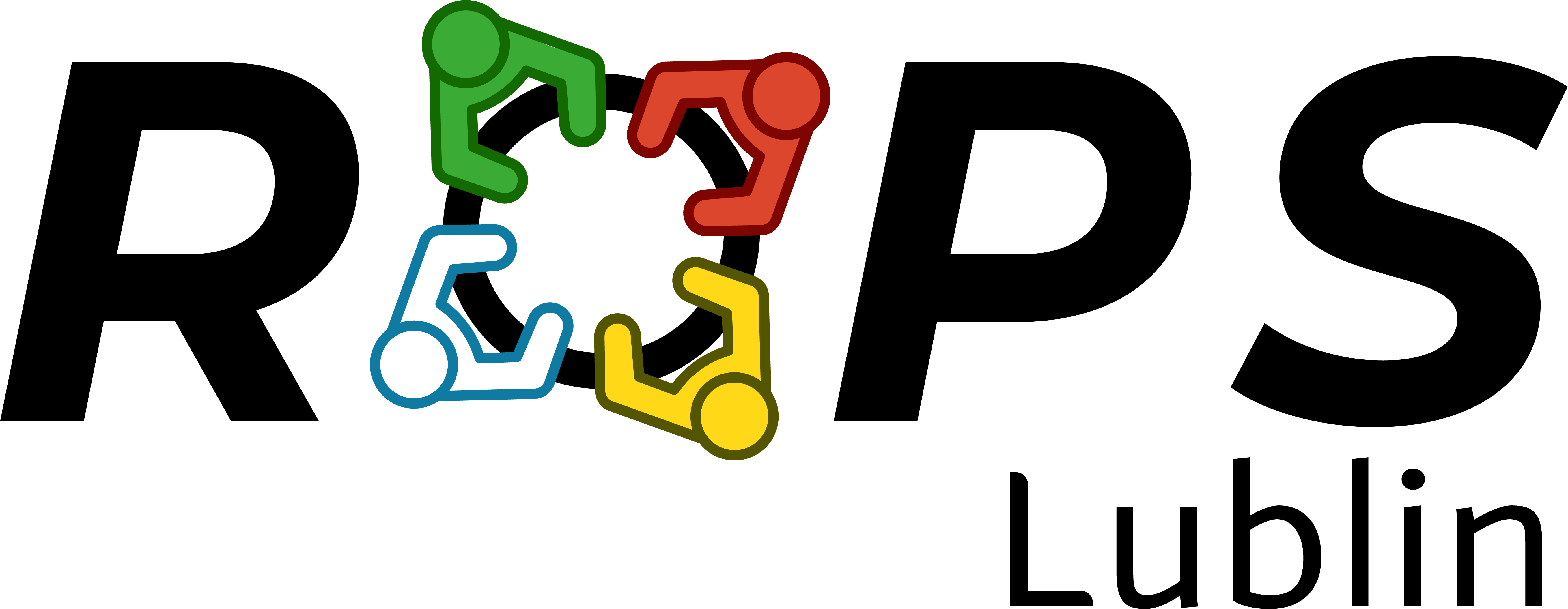 specyfikacja warunków zamówieniaDotyczy postępowania o udzielenie zamówienia publicznego o wartości, szacunkowej nieprzekraczającej 750 000 Euro, prowadzonego na podstawie art. 275 ust. 1 ustawy z dnia 11 września 2019 r. Prawo zamówień publicznych (Dz. U. 2022 r. poz. 1710 z późń. zm.) w trybie podstawowym bez negocjacji pn.:Usługa przeprowadzenia i obsługi trzydniowego szkolenia pt. „Przemoc wobec dziecka” (cześć 1) oraz „Praca z osobą stosującą przemoc domową”(część 2)Postępowanie o udzielenie zamówienia publicznego, prowadzone za pośrednictwem platformy zakupowej Open Nexus dostępnej pod adresem https://platformazakupowa.pl/pn/rops_lubelskie    ZatwierdzamLublin, dnia 03 lipca 2023 r.ROZDZIAŁ I. NAZWA I ADRES ZAMAWIAJĄCEGO ORAZ ADRES STRONY INTERNETOWEJ PROWADZONEGO POSTĘPOWANIANazwa i adres Zamawiającego:Nazwa i adres: Regionalny Ośrodek Polityki Społecznej w Lublinie  ul. Diamentowa 2, 20-447 Lublin Adres strony internetowej: www.rops.lubelskie.plNr tel. 48 81 528 76 50Adres poczty elektronicznej: zamowienia.publiczne@rops.lubelskie.plKomunikacja w postępowaniu o udzielenie zamówieniaKomunikacja w postępowaniu o udzielenie zamówienia, w tym składanie ofert, wymiana informacji oraz przekazywanie dokumentów lub oświadczeń między Zamawiającym a Wykonawcami, odbywać się przy użyciu środków komunikacji elektronicznej przy użyciu platformy zakupowej OpenNexus dostępnej pod adresem: https://platformazakupowa.pl/pn/rops_lubelskie (pod szczegółowym adresem prowadzonego postępowania).Adres strony internetowej prowadzonego postępowaniaAdres strony internetowej prowadzonego postępowania: https://platformazakupowa.pl/pn/rops_lubelskie zakładka postępowania (pod tym adresem będą udostępniane zmiany i wyjaśnienia treści SWZ oraz inne dokumenty zamówienia bezpośrednio związane z postępowaniem o udzielenie zamówienia). Wskazanie osób uprawnionych do komunikowania się z Wykonawcami:Osobą uprawnioną do kontaktowania się z Wykonawcami w sprawie niniejszego postępowania jest:w sprawach formalno-prawnych: Piotr Sękowski, e-mail: zamowienia.publiczne@rops.lubelskie.pl  w sprawach merytorycznych: Renata Chylińska, e-mail: renata.chylinska@rops.lubelskie.pl  ROZDZIAŁ II TRYB UDZIELENIA ZAMÓWIENIANiniejsze postępowanie prowadzone jest w trybie podstawowym bez negocjacji na podstawie art. 275 pkt 1) ustawy z dnia 11 września 2019 r. Prawo Zamówień Publicznych, zwanej dalej „ustawą Pzp”.Zamawiający informuje, iż w sprawach nieuregulowanych w niniejszą Specyfikacją Warunków Zamówienia, zwaną dalej „SWZ”, mają zastosowanie obowiązujące przepisy ustawy z dnia 
11 września 2019 r. Prawo Zamówień Publicznych (Dz.U. 2022 r., poz. 1710 z późń. zm.) oraz przepisy wykonawcze do ustawy, a także ustawa z dnia 23 kwietnia 1964 r. Kodeks cywilny (Dz.U. 2022 r., poz. 1360 z późn. zm.). Do niniejszego postępowania stosuje się przepisy dotyczące usług.Postępowanie prowadzone jest w języku polskim.Zamawiający informuje, iż udzieli zamówienia w trybie podstawowym, w którym w odpowiedzi na ogłoszenie o zamówieniu, oferty mogą składać wszyscy zainteresowani Wykonawcy, a następnie Zamawiający wybierze najkorzystniejszą ofertę bez przeprowadzenia negocjacji.Użyte w Specyfikacji Warunków Zamówienia terminy mają następujące znaczenie:„Oświadczenie wstępne” – należy przez to rozumieć Oświadczenie, o którym mowa w art. 125 ust. 1 ustawy Pzp tj. oświadczenie o niepodleganiu wykluczeniu z postępowania, spełnianiu warunków udziału w postępowaniu lub kryteriów selekcji, w zakresie wskazanym przez Zamawiającego;„platforma zakupowa” – platforma lub system do obsługi postępowań o udzielenie zamówienia publicznego, prowadzonych przez Regionalny Ośrodek Polityki Społecznej w Lublinie, na którym Wykonawca składa ofertę oraz inne dokumenty i oświadczenia w postaci lub w formie elektronicznej, a także za pomocą której odbywa się komunikacja między Zamawiającym a Wykonawcą, znajdującej się na stronie: https://platformazakupowa.pl/pn/rops_lubelskie „podpis elektroniczny” – należy przez to rozumieć podpis elektroniczny składany za pomocą kwalifikowanego urządzenia dedykowanego do składania podpisu elektronicznego, który opiera się na kwalifikowanym certyfikacie podpisu elektronicznego lub podpis zaufany lub podpis osobisty;„podpis elektroniczny kwalifikowany” – oznacza podpis elektroniczny składany za pomocą kwalifikowanego urządzenia dedykowanego do składania podpisu elektronicznego, który opiera się na kwalifikowanym certyfikacie podpisu elektronicznego (art. 3 pkt. 12 Rozporządzenia Parlamentu Europejskiego i Rady (UE) Nr 910/2014 z dnia 23 lipca 2014 w sprawie identyfikacji elektronicznej i usług zaufania w odniesieniu do transakcji elektronicznych na rynku wewnętrznym oraz uchylające dyrektywę 1999/93/WE);„podpis osobisty” – podpis, o którym mowa w ustawie z dnia 6 sierpnia 2010 r. o dowodach osobistych (Dz. U. 2022 r. poz. 671); „podpis zaufany” - podpis, o którym mowa w ustawie z dnia 17 lutego 2005 r. o informatyzacji działalności podmiotów realizujących zadania publiczne (Dz. U. z 2023 r. poz. 57); „postępowanie” – postępowanie o udzielenie zamówienia publicznego, którego dotyczy niniejsza SWZ, prowadzone jako uporządkowany ciąg czynności, których podstawą są warunki zamówienia ustalone przez Zamawiającego, prowadzące do wyboru najkorzystniejszej oferty, kończące się zawarciem umowy w sprawie zamówienia publicznego albo jego unieważnieniem, z tym że zawarcie umowy w sprawie zamówienia publicznego nie stanowi czynności w tym postępowaniu;„RODO” - należy przez to rozumieć rozporządzenie Parlamentu Europejskiego i Rady (UE) 2016/679 z dnia 27 kwietnia 2016 r. w sprawie ochrony osób fizycznych w związku z przetwarzaniem danych osobowych i w sprawie swobodnego przepływu takich danych oraz uchylenia dyrektywy 95/46/WE (ogólne rozporządzenie o ochronie danych) (Dz. Urz. UE L 119 z 04.05.2016, str. 1);„SWZ” – należy przez to rozumieć niniejszą Specyfikację Warunków Zamówienia;„ustawa Pzp” – ustawa z dnia 11 września 2019 r. Prawo zamówień publicznych (Dz.U. 2022 r. poz. 1710 z późń. zm.); „Wykonawca” – należy przez to rozumieć osobę fizyczną, osobę prawną albo jednostkę organizacyjną nieposiadającą osobowości prawnej, która oferuje na rynku wykonanie robót budowlanych lub obiektu budowlanego, dostawę produktów lub świadczenie usług, która ubiega się o udzielenie zamówienia publicznego lub złożyła ofertę lub zawarła umowę w sprawie zamówienia publicznego;„Zamawiający” – należy przez to rozumieć Regionalny Ośrodek Polityki Społecznej w Lublinie, dalej jako „ROPS”;„zamówienie” – należy przez to rozumieć umowę odpłatną zawieraną między Zamawiającym, a Wykonawcą, której przedmiotem jest nabycie przez Zamawiającego od wybranego Wykonawcy robót budowlanych, dostaw lub usług określonych w niniejszej SWZ i załącznikach.ROZDZIAŁ III Opis przedmiotu zamówieniaPrzedmiotem zamówienia są usługi przeprowadzenia 3 dniowych szkoleń, z podziałem na następujące części:Część 1. Przemoc wobec dziecka”. Szczegółowy opis przedmiotu zamówienia stanowi załącznik nr 1a do SWZ.Część 2. Praca z osobą stosującą przemoc domową, Szczegółowy opis przedmiotu zamówienia stanowi załącznik nr 1b do SWZ.Usługi stanowiące przedmiot zamówienia mieszczą się w wykazie stanowiącym załącznik nr XIV do Dyrektywy Parlamentu Europejskiego i Rady 2014/24/UE z dnia 26 lutego 2014 r. w sprawie zamówień publicznych, uchylająca dyrektywę 2004/18/WE (Dz. U. UE. L Nr 94, s.65 ze zm.), w kategorii „Usługi administracyjne w zakresie edukacji, opieki zdrowotnej i kultury”.  Do tego rodzaju usług zgodnie z art. 359 ust. 2 ustawy z dnia 11 września 2019 r. Prawo zamówień publicznych, przy udzielaniu zamówień na usługi społeczne i inne szczególne usługi stosuje się przepisy ustawy właściwe dla zamówień klasycznych o wartości mniejszej niż progi unijne – jeżeli wartość zamówienia wyrażona w złotych jest mniejsza niż równowartość kwoty 750 000 euro, nie mniejsza jednak niż równowartość kwoty 130 000 złotych.Zamawiający w nawiązaniu do dyspozycji art. 95 ustawy Pzp, informuje że nie wymaga od Wykonawcy, żeby czynności bezpośrednio związane z realizacją przedmiotu zamówienia były wykonywane przez osoby zatrudnione przez Wykonawcę lub Podwykonawcę na umowę o pracę w rozumieniu przepisów ustawy z dnia 26 czerwca 1974 r. Kodeks pracy. W ramach realizacji niniejszego przedmiotu zamówienia brak jest czynności, których kwalifikacja znajduje odzwierciedlenie w art. 22 §1 Kodeksu Pracy.Określenie przedmiotu zamówienia zgodnie ze Wspólnym Słownikiem Zamówień (kody CPV):80510000-2 Usługi szkolenia specjalistycznegoROZDZIAŁ IV INFORMACJE DOTYCZĄCE PRZEPROWADZENIA PRZEZ WYKONAWCĘ WIZJI LOKALNEJ LUB SPRAWDZENIA PRZEZ NIEGO DOKUMENTÓW NIEZBĘDNYCH DO REALIZACJI ZAMÓWIENIAZamawiający informuje, iż nie wymaga przeprowadzenia przez Wykonawcę wizji lokalnej.Zamawiający nie wymaga sprawdzenia przez Wykonawcę dokumentów niezbędnych do realizacji zamówienia.ROZDZIAŁ V PODZIAŁ ZAMÓWIENIA NA CZĘŚCI i oferty wariantoweZamawiający dopuszcza składanie ofert częściowych. Zamawiający nie dopuszcza składania ofert wariantowych.ROZDZIAŁ VI Termin wykonania zamówieniaWykonawca zobowiązany będzie do zrealizowania przedmiotu zamówienia w terminie: 
od 4 września 2023 r. przez 11 tygodni.Szczegółowe terminy realizacji szkolenia zostanie określone w harmonogramie realizacji usługi szkolenia, który zostanie przedłożony Zamawiającemu przez Wykonawcę, w terminie 3 dni od dnia podpisania umowy. Harmonogram zostanie przyjęty do realizacji po uzgodnieniu przez Strony jego treści i zaakceptowaniu go przez wyznaczonego przedstawiciela Zamawiającego.ROZDZIAŁ VII PodwykonawCY Zamawiający nie zastrzega obowiązku osobistego wykonania przez Wykonawcę zamówienia.Zamawiający żąda wskazania przez Wykonawcę w ofercie, części zamówienia, których wykonanie zamierza powierzyć Podwykonawcom oraz podania przez Wykonawcę nazw ewentualnych Podwykonawców, jeżeli są już znani.Brak informacji, o której mowa powyżej w ust. 2, będzie uznany za stwierdzenie samodzielnego wykonania zamówienia przez Wykonawcę, który złożył ofertę.Powierzenie wykonania części zamówienia Podwykonawcom nie zwalnia Wykonawcy z odpowiedzialności za należyte wykonanie tego zamówienia.ROZDZIAŁ VIII informacja o przedmiotowych środkach dowodowychZamawiający nie wymaga w niniejszym postępowaniu złożenia przedmiotowych środków dowodowych.ROZDZIAŁ IX PODSTAWY WYKLUCZENIA WYKONAWCYZamawiający informuje, iż z postępowania o udzielenie zamówienia wyklucza Wykonawcę, 
w stosunku do którego zachodzą okoliczności wskazanych w art. 108 ustawy Pzp tj.:będącego osobą fizyczną, którego prawomocnie skazano za przestępstwo:udziału w zorganizowanej grupie przestępczej albo związku mającym na celu popełnienie  przestępstwa lub przestępstwa skarbowego, o którym mowa w art. 258 Kodeksu karnego,handlu ludźmi, o którym mowa w art. 189a Kodeksu karnego,o którym mowa w art. 228–230a, art. 250a Kodeksu karnego, w art. 46-48 ustawy z dnia 25 czerwca 2010 r. o sporcie lub w art. 54 ust. 1-4 ustawy z dnia 12 maja 2011 r. o refundacji leków, środków spożywczych specjalnego przeznaczenia żywieniowego oraz wyrobów medycznych;finansowania przestępstwa o charakterze terrorystycznym, o którym mowa w art. 165a Kodeksu karnego, lub przestępstwo udaremniania lub utrudniania stwierdzenia przestępnego pochodzenia pieniędzy lub ukrywania ich pochodzenia, o którym mowa w art. 299 Kodeksu karnego,o charakterze terrorystycznym, o którym mowa w art. 115 § 20 Kodeksu karnego, lub mające na celu popełnienie tego przestępstwa,powierzenia wykonywania pracy małoletniemu cudzoziemcowi, o którym mowa w art. 9 ust. 2 ustawy z dnia 15 czerwca 2012 r. o skutkach powierzania wykonywania pracy cudzoziemcom przebywającym wbrew przepisom na terytorium Rzeczypospolitej Polskiej (Dz. U. 2021 r., poz. 1745),przeciwko obrotowi gospodarczemu, o których mowa w art. 296–307 Kodeksu karnego, przestępstwo oszustwa, o którym mowa w art. 286 Kodeksu karnego, przestępstwo przeciwko wiarygodności dokumentów, o których mowa w art. 270–277d Kodeksu karnego, lub przestępstwo skarbowe,o którym mowa w art. 9 ust. 1 i 3 lub art. 10 ustawy z dnia 15 czerwca 2012 r. o skutkach powierzenia wykonywania pracy cudzoziemcom przebywającym wbrew przepisom na terytorium Rzeczypospolitej Polskiej,– lub za odpowiedni czyn zabroniony określony w przepisach prawa obcego;jeżeli urzędującego członka jego organu zarządzającego lub nadzorczego, wspólnika spółki w spółce jawnej lub partnerskiej albo komplementariusza w spółce komandytowej lub komandytowo-akcyjnej lub prokurenta prawomocnie skazano za przestępstwo, o którym mowa w pkt 1;wobec którego wydano prawomocny wyrok sądu lub ostateczną decyzję administracyjną o zaleganiu z uiszczeniem podatków, opłat lub składek na ubezpieczenie społeczne lub zdrowotne, chyba że wykonawca odpowiednio przed upływem terminu do składania wniosków o dopuszczenie do udziału w postępowaniu albo przed upływem terminu składania ofert dokonał płatności należnych podatków, opłat lub składek na ubezpieczenie społeczne lub zdrowotne wraz z odsetkami lub grzywnami lub zawarł wiążące porozumienie w sprawie spłaty tych należności;wobec którego prawomocnie orzeczono zakaz ubiegania się o zamówienia publiczne;jeżeli zamawiający może stwierdzić, na podstawie wiarygodnych przesłanek, że wykonawca zawarł z innymi wykonawcami porozumienie mające na celu zakłócenie konkurencji, w szczególności jeżeli należąc do tej samej grupy kapitałowej w rozumieniu ustawy z dnia 16 lutego 2007 r. o ochronie konkurencji i konsumentów, złożyli odrębne oferty, oferty częściowe lub wnioski o dopuszczenie do udziału w postępowaniu, chyba że wykażą, że przygotowali te oferty lub wnioski niezależnie od siebie;jeżeli, w przypadkach, o których mowa w art. 85 ust. 1, doszło do zakłócenia konkurencji wynikającego z wcześniejszego zaangażowania tego wykonawcy lub podmiotu, który należy z wykonawcą do tej samej grupy kapitałowej w rozumieniu ustawy z dnia 16 lutego 2007 r. o ochronie konkurencji i konsumentów, chyba że spowodowane tym zakłócenie konkurencji może być wyeliminowane w inny sposób niż przez wykluczenie wykonawcy z udziału w postępowaniu o udzielenie zamówienia.Ponadto Zamawiający informuje, iż z postępowania o udzielenie zamówienia wyklucza Wykonawcę, 
w stosunku do którego zachodzą okoliczności wskazane w art. 109 ust. 1 pkt 1), pkt 4), pkt 7), pkt 8) oraz pkt 10), tj.:który naruszył obowiązki dotyczące płatności podatków, opłat lub składek na ubezpieczenia społeczne lub zdrowotne, z wyjątkiem przypadku, o którym mowa w ust. 1 pkt 3), chyba że wykonawca odpowiednio przed upływem terminu do składania wniosków o dopuszczenie do udziału w postępowaniu albo przed upływem terminu składania ofert dokonał płatności należnych podatków, opłat lub składek na ubezpieczenia społeczne lub zdrowotne wraz z odsetkami lub grzywnami lub zawarł wiążące porozumienie w sprawie spłaty tych należności;w stosunku do którego otwarto likwidację, ogłoszono upadłość, którego aktywami zarządza likwidator lub sąd, zawarł układ z wierzycielami, którego działalność gospodarcza jest zawieszona albo znajduje się on w innej tego rodzaju sytuacji wynikającej z podobnej procedury przewidzianej w przepisach miejsca wszczęcia tej procedury;który, z przyczyn leżących po jego stronie, w znacznym stopniu lub zakresie nie wykonał lub nienależycie wykonał albo długotrwale nienależycie wykonywał istotne zobowiązanie wynikające z wcześniejszej umowy w sprawie zamówienia publicznego lub umowy koncesji, co doprowadziło do wypowiedzenia lub odstąpienia od umowy, odszkodowania, wykonania zastępczego lub realizacji uprawnień z tytułu rękojmi za wady;który w wyniku zamierzonego działania lub rażącego niedbalstwa wprowadził zamawiającego w błąd przy przedstawianiu informacji, że nie podlega wykluczeniu, spełnia warunki udziału w postępowaniu lub kryteria selekcji, co mogło mieć istotny wpływ na decyzje podejmowane przez zamawiającego w postępowaniu o udzielenie zamówienia, lub który zataił te informacje lub nie jest w stanie przedstawić wymaganych podmiotowych środków dowodowych;który w wyniku lekkomyślności lub niedbalstwa przedstawił informacje wprowadzające w błąd, co mogło mieć istotny wpływ na decyzje podejmowane przez zamawiającego w postępowaniu o udzielenie zamówienia.Dodatkowo Zamawiający informuje, iż z postępowania o udzielenie zamówienia wyklucza Wykonawcę, w stosunku do którego zachodzą okoliczności wskazane w art. 7 ust. 1 ustawy z dnia 13 kwietnia 2022 r. o szczególnych rozwiązaniach w zakresie przeciwdziałania wspieraniu agresji na Ukrainę oraz służących ochronie bezpieczeństwa narodowego (Dz. U. 2023 r., poz. 129 ze zm.)Wykonawca może zostać wykluczony przez zamawiającego na każdym etapie postępowania o udzielenie zamówienia. Wykonawca nie podlega wykluczeniu w okolicznościach określonych w art. 108 ust. 1 pkt 1), 2) i 5) lub art. 109 ust. 1 pkt 2)‒5) i 7)‒10), jeżeli udowodni zamawiającemu, że spełnił łącznie następujące przesłanki: naprawił lub zobowiązał się do naprawienia szkody wyrządzonej przestępstwem, wykroczeniem 
lub swoim nieprawidłowym postępowaniem, w tym poprzez zadośćuczynienie pieniężne; wyczerpująco wyjaśnił fakty i okoliczności związane z przestępstwem, wykroczeniem lub swoim nieprawidłowym postępowaniem oraz spowodowanymi przez nie szkodami, aktywnie współpracując odpowiednio z właściwymi organami, w tym organami ścigania, lub zamawiającym; podjął konkretne środki techniczne, organizacyjne i kadrowe, odpowiednie dla zapobiegania dalszym przestępstwom, wykroczeniom lub nieprawidłowemu postępowaniu, w szczególności: zerwał wszelkie powiązania z osobami lub podmiotami odpowiedzialnymi za nieprawidłowe postępowanie wykonawcy, zreorganizował personel, wdrożył system sprawozdawczości i kontroli, utworzył struktury audytu wewnętrznego do monitorowania przestrzegania przepisów, wewnętrznych regulacji lub standardów, wprowadził wewnętrzne regulacje dotyczące odpowiedzialności i odszkodowań za nieprzestrzeganie przepisów, wewnętrznych regulacji lub standardów. Zamawiający ocenia czy podjęte przez wykonawcę czynności, o których mowa w ust. 4, są wystarczające do wykazania jego rzetelności, uwzględniając wagę i szczególne okoliczności czynu wykonawcy. Natomiast jeżeli podjęte przez Wykonawcę czynności, o których mowa w ust. 4, w ocenie Zamawiającego nie są wystarczające do wykazania jego rzetelności, Zamawiający wyklucza Wykonawcę. W przypadku, o którym mowa w ust. 2 pkt 1) i pkt 2) powyżej, Zamawiający może nie wykluczać Wykonawcy, jeżeli wykluczenie byłoby w sposób oczywisty nieproporcjonalne, w szczególności gdy kwota zaległych podatków lub składek na ubezpieczenie społeczne jest niewielka albo sytuacja ekonomiczna lub finansowa wykonawcy o którym mowa w ust. 2 pkt 2) jest wystarczająca do wykonania zamówienia.ROZDZIAŁ X INFORMACJA O WARUNKACH UDZIAŁU W POSTĘPOWANIU O UDZIELENIE ZAMÓWIENIAO udzielenie zamówienia mogą ubiegać się Wykonawcy, którzy nie podlegają wykluczeniu oraz spełniają warunki udziału w postępowaniu.O udzielenie zamówienia mogą ubiegać się Wykonawcy, którzy spełniają warunki dotyczące:zdolności do występowania w obrocie gospodarczym: Zamawiający nie określa warunku udziału w postępowaniu w tym zakresie.uprawnień do prowadzenia określonej działalności gospodarczej lub zawodowej, o ile wynika 
to z odrębnych przepisów: Zamawiający nie określa warunku udziału w postępowaniu w tym zakresie.sytuacji ekonomicznej lub finansowej: Zamawiający nie określa warunku udziału w postępowaniu w tym zakresie.zdolności technicznych lub zawodowych:Zamawiający nie określa warunku udziału w postępowaniu w tym zakresie.ROZDZIAŁ XI INFORMACJA O POLEGANIU NA ZASOBACH INNYCH PODMIOTÓWNie dotyczyROZDZIAŁ XII WYKAZ PODMIOTOWYCH ŚRODKÓW DOWODOWYCHWykonawca zobowiązany jest do złożenia wraz z ofertą oświadczenia o niepodleganiu wykluczeniu oraz spełnianiu warunków udziału w postępowaniu, w zakresie wskazanym przez Zamawiającego tj.:Oświadczenie wstępne, o którym mowa w art. 125 ust. 1 ustawy Pzp, w celu potwierdzenia braku podstaw wykluczenia Wykonawcy z postępowania oraz spełnieniu warunków udziału w postępowaniu, wskazanych w niniejszym SWZ.Zamawiający przed wyborem najkorzystniejszej oferty wezwie wykonawcę, którego oferta została najwyżej oceniona, do złożenia w wyznaczonym terminie, nie krótszym niż 5 dni, aktualnych na dzień złożenia podmiotowych środków dowodowych, jak niżej:na potwierdzenie braku podstaw wykluczenia Zamawiający żąda złożenia:oświadczenie Wykonawcy o aktualności informacji zawartych w oświadczeniu wstępnym w zakresie: art. 108 ust. 1 pkt 3 ustawy Pzp, art. 108 ust. 1 pkt 4 ustawy Pzp dotyczących orzeczenia zakazu ubiegania się o zamówienie publiczne tytułem środka zapobiegawczego, art. 108 ust. 1 pkt 5 ustawy Pzp dotyczących zawarcia z innymi wykonawcami porozumienia mającego na celu zakłócenie konkurencji, art. 108 ust. 1 pkt 6 ustawy Pzp, art. 109 ust. 1 pkt 1 ustawy Pzp dotyczących naruszenia obowiązków dotyczących płatności podatków i opłat lokalnych, o których mowa w ustawie z dnia 12 stycznia 1991 r. o podatkach i opłatach lokalnych (Dz. U. 2023 r. poz. 70), oraz art. 109 ust. 1 pkt 7-10 ustawy Pzp – wzór  oświadczenia zawiera załącznik Nr 4 do SWZ; odpisu lub informacji z Krajowego Rejestru Sądowego lub z Centralnej Ewidencji i Informacji o Działalności Gospodarczej, w zakresie art. 109 ust. 1 pkt 4 ustawy Pzp, sporządzony nie wcześniej niż 3 miesiące przed jej złożeniem, jeżeli odrębne przepisy wymagają wpisu do rejestru lub ewidencji;oświadczenie wykonawcy, w zakresie art. 108 ust. 1 pkt 5 ustawy Pzp, o braku przynależności do tej samej grupy kapitałowej, w rozumieniu ustawy z dnia 16 lutego 2007 r. o ochronie konkurencji i konsumentów (Dz. U. 2021 r., poz. 275 z późn. zm.), z innym wykonawcą, który złożył odrębną ofertę, ofertę częściową lub wniosek o dopuszczenie do udziału w postępowaniu, albo oświadczenia o przynależności do tej samej grupy kapitałowej wraz z dokumentami lub informacjami potwierdzającymi przygotowanie oferty, oferty częściowej lub wniosku o dopuszczenie do udziału w postępowaniu niezależnie od innego wykonawcy należącego do tej samej grupy kapitałowej, zgodnie ze wzorem stanowiącym załącznik Nr 5 do SWZ.Jeżeli Wykonawca ma siedzibę lub miejsce zamieszkania poza granicami Rzeczypospolitej Polskiej, zamiast:zaświadczenia albo innego dokumentu potwierdzającego, że wykonawca nie zalega z opłacaniem składek na ubezpieczenia społeczne lub zdrowotne lub odpisu albo informacji z Krajowego Rejestru Sądowego lub z Centralnej Ewidencji i Informacji o Działalności Gospodarczej, składa dokument lub dokumenty wystawione w kraju, w którym wykonawca ma siedzibę lub miejsce zamieszkania, potwierdzające odpowiednio, że:nie naruszył obowiązków dotyczących płatności podatków, opłat, lub składek na ubezpieczenie społeczne lub zdrowotne,nie otwarto jego likwidacji, nie ogłoszono upadłości, jego aktywami nie zarządza likwidator lub sąd, nie zawarł układu z wierzycielami, jego działalność gospodarcza nie jest zawieszona ani nie znajduje się on w innej tego rodzaju sytuacji wynikającej z podobnej procedury przewidzianej w przepisach miejsca wszczęcia tej procedury.Dokumenty, o których mowa w powyżej, powinny być wystawione nie wcześniej niż 3 miesiące przed ich złożeniem. Jeżeli w kraju, w którym wykonawca ma siedzibę lub miejsce zamieszkania, nie wydaje się w/w dokumentów lub gdy dokumenty te nie odnoszą się do wszystkich przypadków, o których mowa w art. 108 ust. 1 pkt 1, 2 i 4, art. 109 ust. 1 pkt 1. ustawy Pzp, zastępuje się odpowiednio w całości lub w części dokumentem zawierającym odpowiednio oświadczenie wykonawcy, ze wskazaniem osoby albo osób uprawnionych do jego reprezentacji, lub oświadczenie osoby, której dokument miał dotyczyć, złożone pod przysięgą, lub, jeżeli w kraju, w którym wykonawca ma siedzibę lub miejsce zamieszkania nie ma przepisów o oświadczeniu pod przysięgą, złożone przed organem sądowym lub administracyjnym, notariuszem, organem samorządu zawodowego lub gospodarczego, właściwym ze względu na siedzibę lub miejsce zamieszkania Wykonawcy. Zamawiający nie wzywa do złożenia podmiotowych środków dowodowych, jeżeli może je uzyskać 
za pomocą bezpłatnych i ogólnodostępnych baz danych, w szczególności rejestrów publicznych w rozumieniu ustawy z dnia 17 lutego 2005 r. o informatyzacji działalności podmiotów realizujących zadania publiczne, o ile Wykonawca wskazał w jednolitym dokumencie dane umożliwiające dostęp do tych środków, a także wówczas gdy podmiotowym środkiem dowodowym jest oświadczenie, którego treść odpowiada zakresowi oświadczenia, o którym mowa w art. 125 ust. 1 ustawy Pzp Wykonawca nie jest zobowiązany do złożenia podmiotowych środków dowodowych, które Zamawiający posiada, jeżeli wykonawca wskaże te środki oraz potwierdzi ich prawidłowość i aktualność.W zakresie nieuregulowanym ustawą Pzp lub niniejszą SWZ do oświadczeń i dokumentów składanych przez Wykonawcę w postępowaniu, zastosowanie mają przepisy Rozporządzenia Ministra Rozwoju, Pracy i Technologii z dnia 23 grudnia 2020 r. w sprawie podmiotowych środków dowodowych oraz innych dokumentów lub oświadczeń, jakich może żądać Zamawiający od Wykonawcy (Dz. U. z 2020 r. poz. 2415 z późń. zm.) oraz przepisy rozporządzenia Prezesa Rady Ministrów z dnia 30 grudnia 2020 r. w sprawie sposobu sporządzania i przekazywania informacji oraz wymagań technicznych dla dokumentów elektronicznych oraz środków komunikacji elektronicznej w postępowaniu o udzielenie zamówienia publicznego lub konkursie  (Dz. U. 2020 r., poz. 2452 z późń. zm.).ROZDZIAŁ XIII WYKONAWCY WSPÓLNIE UBIEGAJĄCY SIĘ O UDZIELENIE ZAMÓWIENIA PUBLICZNEGO (KONSORCJA/SPÓŁKI CYWILNE)Wykonawcy mogą wspólnie ubiegać się o udzielenie zamówienia.Wykonawcy wspólnie ubiegający się o udzielenie zamówienia ustanawiają pełnomocnika do reprezentowania ich w postępowaniu o udzielenie zamówienia albo do reprezentowania 
w postępowaniu i zawarcia umowy w sprawie zamówienia publicznego. Pełnomocnictwo winno być załączone do oferty w postaci elektronicznej opatrzonej kwalifikowanym podpisem elektronicznym.Wykonawcy wspólnie ubiegający się o udzielenie zamówienia ponoszą solidarną odpowiedzialność 
za wykonanie umowy w sprawie zamówienia publicznego oraz wniesienie zabezpieczenia należytego wykonania umowy.Jeżeli zostanie wybrana oferta wykonawców wspólnie ubiegających się o udzielenie zamówienia, zamawiający może żądać przed zawarciem umowy w sprawie zamówienia publicznego kopii umowy regulującej współpracę tych wykonawców. W przypadku Wykonawców wspólnie ubiegających się o udzielenie zamówienia, jeżeli Zamawiający wymaga spełnienia warunków udziału w postępowaniu, w zakresie uprawnień do prowadzenia określonej działalności gospodarczej lub zawodowej, wówczas co najmniej jeden z wykonawców wspólnie ubiegających się o udzielenie zamówienia musi posiadać uprawnienia do prowadzenia określonej działalności gospodarczej lub zawodowej i zrealizuje roboty budowlane, dostawy lub usługi, do których realizacji te uprawnienia są wymagane.W przypadku Wykonawców wspólnie ubiegających się o udzielenie zamówienia, w odniesieniu 
do warunków dotyczących wykształcenia, kwalifikacji zawodowych lub doświadczenia wykonawcy wspólnie ubiegający się o udzielenie zamówienia mogą polegać na zdolnościach tych wykonawców, którzy wykonają roboty budowlane lub usługi, do realizacji których te zdolności są wymagane.W przypadku, o którym mowa w ust. 4 i 6, Wykonawcy wspólnie ubiegający się o udzielenie zamówienia dołączają odpowiednio do oferty oświadczenie, z którego wynika, które roboty budowlane, dostawy lub usługi wykonają poszczególni wykonawcy. W przypadku Wykonawców wspólnie ubiegających się o udzielenie zamówienia, Oświadczenie wstępne składa każdy z Wykonawców wspólnie ubiegających się o zamówienie. Oświadczenie 
te wstępnie potwierdza spełnianie warunków udziału w postępowaniu oraz brak podstaw 
do wykluczenia w zakresie, w którym każdy z Wykonawców wykazuje spełnianie warunków udziału w postępowaniu oraz brak podstaw do wykluczenia.W przypadku Wykonawców wspólnie ubiegających się o udzielenie zamówienia, oświadczenia 
i dokumenty potwierdzające brak podstaw do wykluczenia z postępowania, w tym oświadczenie dotyczące przynależności lub braku przynależności do tej samej grupy kapitałowej, jeżeli takowe są wymagane, składa każdy z Wykonawców wspólnie ubiegających się o zamówienie.ROZDZIAŁ XIV INFORMACJA O ŚRODKACH KOMUNIKACJI ELEKTRONICZNEJ, PRZY UŻYCIU KTÓRYCH ZAMAWIAJĄCY BĘDZIE KOMUNIKOWAŁ SIĘ Z WYKONAWCAMI, ORAZ INFORMACJE O WYMAGANIACH TECHNICZNYCH I ORGANIZACYJNYCH SPORZĄDZANIA, WYSYŁANIA I ODBIERANIA KORESPONDENCJI ELEKTRONICZNEJPostępowanie prowadzone jest w języku polskim w formie elektronicznej za pośrednictwem platformy zakupowej (dalej jako „Platforma”) pod adresem: https://platformazakupowa.pl/pn/rops_lubelskie W celu skrócenia czasu udzielenia odpowiedzi na pytania preferuje się, aby komunikacja między Zamawiającym a Wykonawcami, w tym wszelkie oświadczenia, wnioski, zawiadomienia oraz informacje,  przekazywane są w formie elektronicznej za pośrednictwem platformazakupowa.pl i formularza „Wyślij wiadomość do Zamawiającego”. Za datę przekazania (wpływu) oświadczeń, wniosków, zawiadomień oraz informacji przyjmuje się datę ich przesłania za pośrednictwem platformazakupowa.pl poprzez kliknięcie przycisku „Wyślij wiadomość do zamawiającego” po których pojawi się komunikat, że wiadomość została wysłana do Zamawiającego.Zamawiający będzie przekazywał wykonawcom informacje w formie elektronicznej za pośrednictwem platformazakupowa.pl. Informacje dotyczące odpowiedzi na pytania, zmiany specyfikacji, zmiany terminu składania i otwarcia ofert Zamawiający będzie zamieszczał na platformie w sekcji “Komunikaty”. Korespondencja, której zgodnie z obowiązującymi przepisami adresatem jest konkretny Wykonawca, będzie przekazywana w formie elektronicznej za pośrednictwem platformazakupowa.pl do konkretnego Wykonawcy.Wykonawca jako podmiot profesjonalny ma obowiązek sprawdzania komunikatów i wiadomości bezpośrednio na platformazakupowa.pl przesłanych przez Zamawiającego, gdyż system powiadomień może ulec awarii lub powiadomienie może trafić do folderu SPAM.Zamawiający,  zgodnie z Rozporządzeniem Prezesa Rady Ministrów z dnia 30 grudnia 2020 r. w sprawie sposobu sporządzania i przekazywania informacji oraz wymagań technicznych dla dokumentów elektronicznych oraz środków komunikacji elektronicznej w postępowaniu o udzielenie zamówienia publicznego lub konkursie (Dz. U z 2020 r. poz. 2452), określa niezbędne wymagania sprzętowo - aplikacyjne umożliwiające pracę na platformazakupowa.pl, tj.:stały dostęp do sieci Internet o gwarantowanej przepustowości nie mniejszej niż 512 kb/s,komputer klasy PC lub MAC o następującej konfiguracji: pamięć min. 2 GB Ram, procesor Intel IV 2 GHZ lub jego nowsza wersja, jeden z systemów operacyjnych - MS Windows 7, Mac Os x 10 4, Linux, lub ich nowsze wersje,zainstalowana dowolna przeglądarka internetowa, w przypadku Internet Explorer minimalnie wersja 10 0.,włączona obsługa JavaScript,zainstalowany program Adobe Acrobat Reader lub inny obsługujący format plików .pdf,Platformazakupowa.pl działa według standardu przyjętego w komunikacji sieciowej - kodowanie UTF8,oznaczenie czasu odbioru danych przez platformę zakupową stanowi datę oraz dokładny czas (hh:mm:ss) generowany wg. czasu lokalnego serwera synchronizowanego z zegarem Głównego Urzędu Miar.Wykonawca, przystępując do niniejszego postępowania o udzielenie zamówienia publicznego:akceptuje warunki korzystania z platformazakupowa.pl określone w Regulaminie zamieszczonym na stronie internetowej pod linkiem  w zakładce „Regulamin" oraz uznaje go za wiążący,zapoznał i stosuje się do Instrukcji składania ofert/wniosków dostępnej pod linkiem. Zamawiający nie ponosi odpowiedzialności za złożenie oferty w sposób niezgodny 
z Instrukcją korzystania z platformazakupowa.pl, w szczególności za sytuację, gdy Zamawiający zapozna się z treścią oferty przed upływem terminu składania ofert (np. złożenie oferty w zakładce „Wyślij wiadomość do zamawiającego”). Taka oferta zostanie uznana przez Zamawiającego 
za ofertę handlową i nie będzie brana pod uwagę w przedmiotowym postępowaniu ponieważ nie został spełniony obowiązek narzucony w art. 221 ustawy Pzp.Zamawiający informuje, że instrukcje korzystania z platformazakupowa.pl dotyczące 
w szczególności logowania, składania wniosków o wyjaśnienie treści SWZ, składania ofert oraz innych czynności podejmowanych w niniejszym postępowaniu przy użyciu platformazakupowa.pl znajdują się w zakładce „Instrukcje dla Wykonawców" na stronie internetowej pod adresem: https://platformazakupowa.pl/strona/45-instrukcje.Zamawiający nie przewiduje sposobu komunikowania się z Wykonawcami w inny sposób niż przy użyciu środków komunikacji elektronicznej, wskazanych w SWZ.ROZDZIAŁ XV TERMIN ZWIĄZANIA OFERTĄWykonawca pozostaje związany ofertą przez okres 30 dni tj. do dnia 09 sierpnia 2023 r., przy czym pierwszym dniem terminu związania ofertą jest dzień, w którym upływa termin składania ofert.Zamawiający informuje, iż termin związania ofertą wyrażony datą dzienną jest ściśle związany 
z terminem składania ofert, w przypadku zmiany terminu składania Oferta analogicznie zmieni się data terminu związania ofertą.W przypadku, gdy wybór najkorzystniejszej oferty nie nastąpi przed upływem terminu związania ofertą, o którym mowa powyżej, Zamawiający przed upływem terminu związania ofertą, zwraca się jednokrotnie do Wykonawców o wyrażenie zgody na przedłużenie tego terminu o wskazywany przez niego okres, nie dłuższy niż 30 dni. Przedłużenie terminu związania ofertą, wymaga złożenia przez Wykonawcę pisemnego oświadczenia o wyrażeniu zgody na przedłużenie terminu związania ofertą.W przypadku, gdy Zamawiający żąda wniesienia wadium, przedłużenie terminu związania ofertą, 
o którym mowa powyżej, następuje wraz z przedłużeniem okresu ważności wadium albo, jeżeli nie jest to możliwe, z wniesieniem nowego wadium na przedłużony okres związania ofertą.Odmowa wyrażenia zgody na przedłużenie terminu związania ofertą, nie powoduje utraty wadium, natomiast oferta Wykonawcy zostanie odrzucona.ROZDZIAŁ XVI OPIS SPOSOBU PRZYGOTOWANIA OFERTYSkładanie Ofert w przedmiotowym postępowaniu odbywa się w formie elektronicznej lub w postaci elektronicznej za pośrednictwem platformy zakupowej OpenNexus: https://platformazakupowa.pl/pn/rops_lubelskie Ofertę sporządza się pod rygorem nieważności 
w formie elektronicznej, opatrzonej kwalifikowanym podpisem elektronicznym lub w postaci elektronicznej, opatrzonej podpisem zaufanym lub podpisem osobistym. Wykonawca może złożyć tylko jedną Ofertę. Jeżeli Wykonawca złoży więcej niż jedną Ofertę, 
tj. samodzielnie i wspólnie z innymi Wykonawcami, wszystkie złożone przez niego Oferty zostaną odrzucone.Oferta, wniosek oraz przedmiotowe środki dowodowe składane elektronicznie muszą zostać podpisane elektronicznym kwalifikowanym podpisem w przypadku zamówień o wartości równej lub przekraczającej progi unijne, w przypadku zamówień o wartości niższej od progów unijnych Oferta, wniosek oraz przedmiotowe środki dowodowe składane elektronicznie muszą zostać podpisane elektronicznym kwalifikowanym podpisem lub podpisem zaufanym lub podpisem osobistym. 
W procesie składania oferty, wniosku w tym przedmiotowych środków dowodowych na platformie, kwalifikowany podpis elektroniczny Wykonawca może złożyć bezpośrednio na dokumencie, który następnie przesyła do systemu (opcja rekomendowana przez platformazakupowa.pl).Poświadczenia za zgodność z oryginałem dokonuje odpowiednio wykonawca, podmiot, na którego zdolnościach lub sytuacji polega wykonawca, wykonawcy wspólnie ubiegający się o udzielenie zamówienia publicznego albo podwykonawca, w zakresie dokumentów, które każdego z nich dotyczą. Poprzez oryginał należy rozumieć dokument podpisany kwalifikowanym podpisem elektronicznym lub podpisem zaufanym lub podpisem osobistym przez osobę/osoby upoważnioną/upoważnione. Poświadczenie za zgodność z oryginałem następuje w formie elektronicznej podpisane kwalifikowanym podpisem elektronicznym lub podpisem zaufanym lub podpisem osobistym przez osobę/osoby upoważnioną/upoważnione. Oferta powinna być:sporządzona na podstawie załączników niniejszej SWZ w języku polskim,złożona przy użyciu środków komunikacji elektronicznej tzn. za pośrednictwem platformazakupowa.pl,podpisana kwalifikowanym podpisem elektronicznym lub podpisem zaufanym lub podpisem osobistym przez osobę/osoby upoważnioną/upoważnionePodpisy kwalifikowane wykorzystywane przez wykonawców do podpisywania wszelkich plików muszą spełniać „Rozporządzenie Parlamentu Europejskiego i Rady w sprawie identyfikacji elektronicznej i usług zaufaniaw odniesieniu do transakcji elektronicznych na rynku wewnętrznym (eIDAS) (UE) nr 910/2014 - od 1 lipca 2016 roku”.W przypadku wykorzystania formatu podpisu XAdES zewnętrzny. Zamawiający wymaga dołączenia odpowiedniej ilości plików, podpisywanych plików z danymi oraz plików XAdES.Zgodnie z art. 18 ust. 3  ustawy Pzp, nie ujawnia się informacji stanowiących tajemnicę przedsiębiorstwa, 
w rozumieniu przepisów o zwalczaniu nieuczciwej konkurencji,  jeżeli wykonawca, wraz 
z przekazaniem takich informacji  zastrzegł, że nie mogą być one udostępniane oraz wykazał
iż zastrzeżone informacje stanowią tajemnicę przedsiębiorstwa. Na platformie w formularzu składania oferty znajduje się miejsce wyznaczone do dołączenia części oferty stanowiącej tajemnicę przedsiębiorstwa.Wykonawca, za pośrednictwem https://platformazakupowa.pl/pn/rops_lubelskie  może przed upływem terminu do składania ofert zmienić lub wycofać ofertę. Sposób dokonywania zmiany lub wycofania oferty zamieszczono w instrukcji zamieszczonej na stronie internetowej pod adresem: https://platformazakupowa.pl/strona/45-instrukcjeDokumenty i oświadczenia składane przez wykonawcę powinny być w języku polskim, chyba 
że w SWZ dopuszczono inaczej. W przypadku załączenia dokumentów sporządzonych w innym języku niż dopuszczony, wykonawca zobowiązany jest załączyć tłumaczenie na język polski.Zgodnie z § 8  Rozporządzenia Prezesa Rady Ministrów z dnia 30 grudnia 2020 r. w sprawie sposobu sporządzania i przekazywania informacji oraz wymagań technicznych dla dokumentów elektronicznych oraz środków komunikacji elektronicznej w postępowaniu o udzielenie zamówienia publicznego lub konkursie, w przypadku przekazywania w postępowaniu lub konkursie dokumentu elektronicznego w formacie poddającym dane kompresji, opatrzenie pliku zawierającego skompresowane dokumenty kwalifikowanym podpisem elektronicznym, a w przypadku postępowań lub konkursów o wartości mniejszej niż progi unijne, kwalifikowanym podpisem elektronicznym, podpisem zaufanym lub podpisem osobistym, jest równoznaczne z opatrzeniem wszystkich dokumentów zawartych w tym pliku odpowiednio kwalifikowanym podpisem elektronicznym, podpisem zaufanym lub podpisem osobistym. Maksymalny rozmiar jednego pliku przesyłanego za pośrednictwem dedykowanych formularzy 
do: złożenia, zmiany, wycofania oferty wynosi 150 MB natomiast przy komunikacji wielkość pliku 
to maksymalnie 500 MB.Formaty plików wykorzystywanych przez wykonawców powinny być zgodne z Rozporządzeniem Rady Ministrówz dnia 12 kwietnia 2012 r.  w sprawie Krajowych Ram Interoperacyjności, minimalnych wymagań dla rejestrów publicznych i wymiany informacji w postaci elektronicznej oraz minimalnych wymagań dla systemów teleinformatycznych”.ZaleceniaZamawiający rekomenduje wykorzystanie formatów: .pdf .doc .xls .jpg (.jpeg) ze szczególnym wskazaniem na .pdfW celu ewentualnej kompresji danych Zamawiający rekomenduje wykorzystanie jednego 
z formatów:- .zip - .7ZWśród formatów powszechnych a NIE występujących w rozporządzeniu występują: .rar .gif .bmp .numbers .pages. Dokumenty złożone w takich plikach zostaną uznane za złożone nieskutecznie.Zamawiający zwraca uwagę na ograniczenia wielkości plików podpisywanych profilem zaufanym, który wynosi max 10MB, oraz na ograniczenie wielkości plików podpisywanych w aplikacji eDoApp służącej do składania podpisu osobistego, który wynosi max 5MB.Ze względu na niskie ryzyko naruszenia integralności pliku oraz łatwiejszą weryfikację podpisu, zamawiający zaleca, w miarę możliwości, przekonwertowanie plików składających się na ofertę na format .pdf  i opatrzenie ich podpisem kwalifikowanym PAdES. Pliki w innych formatach niż PDF zaleca się opatrzyć zewnętrznym podpisem XAdES. Wykonawca powinien pamiętać, aby plik z podpisem przekazywać łącznie z dokumentem podpisywanym.Zamawiający zaleca aby w przypadku podpisywania pliku przez kilka osób, stosować podpisy tego samego rodzaju. Podpisywanie różnymi rodzajami podpisów np. osobistym i kwalifikowanym może doprowadzić do problemów w weryfikacji plików. Zamawiający zaleca, aby Wykonawca z odpowiednim wyprzedzeniem przetestował możliwość prawidłowego wykorzystania wybranej metody podpisania plików oferty.Zaleca się, aby komunikacja z wykonawcami odbywała się tylko na Platformie za pośrednictwem formularza “Wyślij wiadomość do zamawiającego”, nie za pośrednictwem adresu email.Osobą składającą ofertę powinna być osoba kontaktowa podawana w dokumentacji.Ofertę należy przygotować z należytą starannością dla podmiotu ubiegającego się o udzielenie zamówienia publicznego i zachowaniem odpowiedniego odstępu czasu do zakończenia przyjmowania ofert/wniosków. Sugerujemy złożenie oferty na 24 godziny przed terminem składania ofert/wniosków.Podczas podpisywania plików zaleca się stosowanie algorytmu skrótu SHA2 zamiast SHA1.  Jeśli wykonawca pakuje dokumenty np. w plik ZIP zalecamy wcześniejsze podpisanie każdego ze skompresowanych plików. Zamawiający rekomenduje wykorzystanie podpisu z kwalifikowanym znacznikiem czasu.Zamawiający zaleca aby nie wprowadzać jakichkolwiek zmian w plikach po podpisaniu ich podpisem kwalifikowanym. Może to skutkować naruszeniem integralności plików co równoważne będzie z koniecznością odrzucenia oferty w postępowaniu.Wykonawca składa Ofertę na Formularzu Oferty zgodnym z wzorem określonym w załączniku Nr 2 do SWZ – Formularz nie podlega uzupełnieniu na podstawie art. 128 Ustawy PZP. Wykonawca wraz z Ofertą zobowiązany jest złożyć:oświadczenie wstępne, przygotowane wg wzoru stanowiącego załącznik nr 3 do SWZ;pełnomocnictwo osób podpisujących ofertę do reprezentowania Wykonawcy lub inny dokument potwierdzający umocowanie do reprezentowania Wykonawcy jeżeli umocowanie nie wynika wprost z dokumentów rejestrowych. Ofertę należy sporządzić w języku polskim. Podmiotowe środki dowodowe, przedmiotowe środki dowodowe oraz inne dokumenty lub oświadczenia, sporządzone w języku obcym przekazuje się wraz z tłumaczeniem na język polski. Formularz ofertowy podpisuje się kwalifikowanym podpisem elektronicznym, podpisem zaufanym lub podpisem osobistym. Rekomendowanym wariantem podpisu jest typ wewnętrzny.Pozostałe dokumenty wchodzące w skład oferty lub składane wraz z ofertą, które są zgodne z ustawą lub rozporządzeniem Prezesa Rady Ministrów w sprawie wymagań dla dokumentów elektronicznych opatrzone kwalifikowanym podpisem elektronicznym, podpisem zaufanym lub podpisem osobistym, mogą być zgodnie z wyborem wykonawcy/wykonawcy wspólnie ubiegającego się o udzielenie zamówienia/podmiotu udostępniającego zasoby opatrzone podpisem typu zewnętrznego lub wewnętrznego. W zależności od rodzaju podpisu i jego typu (zewnętrzny, wewnętrzny) w polu „Załączniki i inne dokumenty przedstawione w ofercie przez Wykonawcę” dodaje się uprzednio podpisane dokumenty wraz z wygenerowanym plikiem podpisu (typ zewnętrzny) lub dokument z wszytym podpisem (typ wewnętrzny). W przypadku przekazywania dokumentu elektronicznego w formacie poddającym dane kompresji, opatrzenie pliku zawierającego skompresowane dokumenty kwalifikowanym podpisem elektronicznym, podpisem zaufanym lub podpisem osobistym, jest równoznaczne z opatrzeniem wszystkich dokumentów zawartych w tym pliku odpowiednio kwalifikowanym podpisem elektronicznym, podpisem zaufanym lub podpisem osobistym.Oferta może być złożona tylko do upływu terminu składania ofert.Wykonawca może przed upływem terminu składania ofert wycofać ofertę. Oferta powinna być podpisana przez osobę upoważnioną do reprezentowania Wykonawcy, zgodnie z formą reprezentacji Wykonawcy określoną w rejestrze lub innym dokumencie, właściwym dla danej formy organizacyjnej Wykonawcy albo przez upełnomocnionego przedstawiciela Wykonawcy. W celu potwierdzenia, że osoba działająca w imieniu wykonawcy jest umocowana do jego reprezentowania, zamawiający żąda od wykonawcy odpisu lub informacji z Krajowego Rejestru Sądowego, Centralnej Ewidencji i Informacji o Działalności Gospodarczej lub innego właściwego rejestru. Wykonawca nie jest zobowiązany do złożenia odpisu lub informacji z Krajowego Rejestru Sądowego, Centralnej Ewidencji i Informacji o Działalności Gospodarczej lub innego właściwego rejestru, jeżeli zamawiający może je uzyskać za pomocą bezpłatnych i ogólnodostępnych baz danych, o ile wykonawca wskazał dane umożliwiające dostęp do tych dokumentów. Jeżeli do składania oświadczeń woli w imieniu wykonawcy wymagane jest zastosowanie tzw. reprezentacji łącznej, wówczas wszystkie dokumenty muszą być podpisane przez zobowiązane osoby.W przypadku, gdy podmiotowe środki dowodowe, przedmiotowe środki dowodowe, inne dokumenty, w tym dokumenty, o których mowa w art. 94 ust. 2 Ustawy Pzp lub dokumenty potwierdzające umocowanie do reprezentowania odpowiednio wykonawcy, wykonawców wspólnie ubiegających się o udzielenie zamówienia publicznego, podmiotu udostępniającego zasoby na zasadach określonych w art. 118 Ustawy Pzp lub podwykonawcy niebędącego podmiotem udostępniającym zasoby 
na takich zasadach zwane dalej „dokumentami potwierdzającymi umocowanie do reprezentowania”, zostały wystawione przez upoważnione podmioty inne niż wykonawca, wykonawca wspólnie ubiegający się o udzielenie zamówienia, podmiot udostępniający zasoby lub podwykonawca, jako dokument elektroniczny, przekazuje się ten dokument.W przypadku, gdy podmiotowe środki dowodowe, przedmiotowe środki dowodowe, inne dokumenty, w tym dokumenty, o których mowa w art. 94 ust. 2 Ustawy Pzp lub dokumenty potwierdzające umocowanie do reprezentowania, zostały wystawione przez upoważnione podmioty jako dokument w postaci papierowej, przekazuje się cyfrowe odwzorowanie tego dokumentu opatrzone kwalifikowanym podpisem elektronicznym,  poświadczające zgodność odwzorowania cyfrowego
z dokumentem w postaci papierowej.Poświadczenia zgodności odwzorowania cyfrowego z dokumentem w postaci papierowej, może dokonać notariusz lub:w przypadku podmiotowych środków dowodowych oraz dokumentów potwierdzających umocowanie do reprezentowania – odpowiednio wykonawca, wykonawca wspólnie ubiegający się o udzielenie zamówienia, podmiot udostępniający zasoby lub podwykonawca, w zakresie podmiotowych środków dowodowych lub dokumentów potwierdzających umocowanie do reprezentowania, które każdego z nich dotyczą;w przypadku przedmiotowych środków dowodowych – odpowiednio wykonawca, wykonawca wspólnie ubiegający się o udzielenie zamówienia;w przypadku innych dokumentów, w tym dokumentów, o których mowa w art. 94 ust. 2 ustawy Pzp – odpowiednio wykonawca, wykonawca wspólnie ubiegający się o udzielenie zamówienia, w zakresie dokumentów, które każdego z nich dotyczą.Podmiotowe środki dowodowe, w tym oświadczenie, o którym mowa w art. 117 ust. 4 Ustawy Pzp (oświadczenie konsorcjanta), oraz zobowiązanie podmiotu udostępniającego zasoby, przedmiotowe środki dowodowe, dokumenty, o których mowa w art. 94 ust. 2 Ustawy PZP, niewystawione przez upoważnione podmioty, oraz pełnomocnictwo przekazuje się w postaci elektronicznej i opatruje się kwalifikowanym podpisem elektronicznym.W przypadku gdy podmiotowe środki dowodowe, w tym oświadczenie, o którym mowa w art. 117 ust. 4 Ustawy Pzp oraz zobowiązanie podmiotu udostępniającego zasoby, przedmiotowe środki dowodowe, dokumenty, o których mowa w art. 94 ust. 2 Ustawy PZP, niewystawione przez upoważnione podmioty lub pełnomocnictwo, zostały sporządzone jako dokument w postaci papierowej i opatrzone własnoręcznym podpisem, przekazuje się cyfrowe odwzorowanie tego dokumentu opatrzone kwalifikowanym podpisem elektronicznym, poświadczającym zgodność odwzorowania cyfrowego z dokumentem w postaci papierowej.Poświadczenia zgodności cyfrowego odwzorowania z dokumentem w postaci papierowej, dokonuje notariusz lub: w przypadku podmiotowych środków dowodowych – odpowiednio wykonawca, wykonawca wspólnie ubiegający się o udzielenie zamówienia, podmiot udostępniający zasoby lub podwykonawca, w zakresie podmiotowych środków dowodowych, które każdego z nich dotyczą;w przypadku przedmiotowego środka dowodowego,  dokumentu, o którym mowa w art. 94 ust. 2 Ustawy PZP, oświadczenia, o którym mowa w art. 117 ust. 4 Ustawy PZP (oświadczenie konsorcjanta) lub zobowiązania podmiotu udostępniającego zasoby – odpowiednio wykonawca lub wykonawca wspólnie ubiegający się o udzielenie zamówienia;w przypadku pełnomocnictwa – mocodawca.Jeżeli wraz z ofertą składane są dokumenty zawierające tajemnicę przedsiębiorstwa wykonawca, w celu utrzymania w poufności tych informacji, przekazuje je w wydzielonym i odpowiednio oznaczonym pliku, wraz z jednoczesnym zaznaczeniem w nazwie pliku „Dokument stanowiący tajemnicę przedsiębiorstwa”. Zarówno załącznik stanowiący tajemnicę przedsiębiorstwa jak i uzasadnienie zastrzeżenia tajemnicy przedsiębiorstwa należy dodać w polu „Załączniki i inne dokumenty przedstawione w ofercie przez Wykonawcę”. Informacje i wymagania dotyczące tajemnicy przedsiębiorstwa:Wszelkie informacje stanowiące tajemnicę przedsiębiorstwa w rozumieniu ustawy z dnia 
16 kwietnia 1993 r. o zwalczaniu nieuczciwej konkurencji, które Wykonawca zastrzeże, jako tajemnicę przedsiębiorstwa, powinny zostać złożone w osobnym pliku.Wykonawca jest zobowiązany uzasadnić (w formie odrębnego dokumentu załączonego do Oferty), dlaczego zastrzeżone przez niego informacje stanowią tajemnicę przedsiębiorstwa w rozumieniu art. 11 ust. 2 ustawy z 16 kwietnia 1993 r. o zwalczaniu nieuczciwej konkurencji (tj. Dz. U. 2022 r., poz. 1233 ),  w szczególności musi wykazać, iż zastrzeżone przez niego informacje techniczne, technologiczne, organizacyjne przedsiębiorstwa lub inne informacje posiadające wartość gospodarczą, które jako całość lub w szczególnym zestawieniu i zbiorze ich elementów nie są powszechnie znane osobom zwykle zajmującym się tym rodzajem informacji albo nie są łatwo dostępne dla takich osób, o ile uprawniony do korzystania z informacji lub rozporządzania nimi podjął, przy zachowaniu należytej staranności, działania w celu utrzymania ich w poufności, pod rygorem uznania przez Zamawiającego ww. zastrzeżenia jako nieskuteczne. W uzasadnieniu Wykonawca nie może podawać informacji stanowiących tajemnicę przedsiębiorstwa. Dokument musi być złożony w formie elektronicznej opatrzonej kwalifikowanym podpisem elektronicznym lub w postaci elektronicznej opatrzonej podpisem zaufanym, lub podpisem osobistym osoby upoważnionej do reprezentowania wykonawcy zgodnie z formą reprezentacji określoną w dokumencie rejestrowym właściwym dla formy organizacyjnej lub innym dokumencie. Wykonawca nie może zastrzec nazwy (albo imienia i nazwiska) oraz siedziby lub miejsca prowadzonej działalności gospodarczej (albo miejsca zamieszkania) jak również ceny lub kosztu zawartego w Ofercie oraz części Oferty, w której Wykonawca przedstawia uzasadnienie. Zastrzeżenie informacji, danych, dokumentów lub oświadczeń nie stanowiących tajemnicy przedsiębiorstwa, w rozumieniu przepisów o nieuczciwej konkurencji spowoduje ich odtajnienie.Oferta może być złożona tylko do upływu terminu składania ofert.   Wykonawca ponosi wszelkie koszty związane z przygotowaniem i złożeniem Oferty. Zamawiający nie przewiduje zwrotu kosztów udziału w postępowaniu.ROZDZIAŁ XVII INFORMACJE DOTYCZĄCE WADIUMZamawiający nie wymaga wniesienia wadium w niniejszym postępowaniu o udzielenie zamówienia. ROZDZIAŁ XVIII SPOSÓB ORAZ TERMIN SKŁADANIA I OTWARCIA OFERTOfertę należy złożyć w formie elektronicznej opatrzonej podpisem kwalifikowanym elektronicznym lub w postaci elektronicznej opatrzonej podpisem zaufanym lub osobistym za pośrednictwem platformy zakupowej OpenNexus: https://platformazakupowa.pl/pn/rops_lubelskie w terminie do dnia 11 lipca 2023 r., do godz. 10:00.Za termin złożenia oferty przyjmuje się datę i godzinę wpływu oferty na serwer platformy zakupowej, a nie datę i godzinę jej wysłania przez Wykonawcę. Po upływie terminu wskazanego powyżej nie będzie możliwe złożenie Oferty dlatego Zamawiający rekomenduje, aby Oferty składać z odpowiednim wyprzedzeniem.Zamawiający nie ponosi odpowiedzialności za nieprawidłowe lub nieterminowe złożenie oferty, 
w szczególności Zamawiający nie odpowiada za ujawnienie przez Wykonawcę treści swojej oferty przed upływem terminu składania i otwarcia ofert, poprzez złożenie jej w formie pliku niezaszyfrowanego,  w niewłaściwej zakładce (np. jako treść pytań lub odwołanie). Nieprawidłowe złożenie oferty przez Wykonawcę nie stanowi podstawy żądania unieważnienia postępowania. Zamawiający, przed otwarciem ofert, udostępni na stronie internetowej prowadzonego Postępowania informację o kwocie, jaką zamierza przeznaczyć na sfinansowanie zamówienia.Otwarcie Ofert nastąpi poprzez ich rozszyfrowanie za pośrednictwem platformy zakupowej, w dniu 
11 lipca 2023 r., o godz. 10:15 W przypadku awarii systemu, która powoduje brak możliwości otwarcia ofert w terminie określonym przez Zamawiającego, otwarcie ofert nastąpi niezwłocznie po usunięciu awarii. W takim przypadku Zamawiający poinformuje o zmianie terminu otwarcia ofert na stronie internetowej prowadzonego postępowania.Zamawiający, niezwłocznie po otwarciu ofert, udostępni na stronie internetowej prowadzonego postępowania informacje o:nazwach albo imionach i nazwiskach oraz siedzibach lub miejscach prowadzonej działalności gospodarczej albo miejscach zamieszkania wykonawców, których oferty zostały otwarte; cenach lub kosztach zawartych w ofertach.ROZDZIAŁ XIX SPOSÓB OBLICZENIA CENYCena oferty musi być podana w polskich złotych. Całość rozliczeń między Zamawiającym a Wykonawcą będzie prowadzona w złotych polskich. Cena jest to w rozumieniu art. 3 ust. 1 pkt 1 i ust. 2 ustawy z dnia 9 maja 2014 r. o informowaniu 
o cenach towarów i usług (Dz. U. z 2023 r., poz. 168) oraz art. 7 pkt 1) ustawy Pzp, wartość wyrażona w jednostkach pieniężnych - złotych polskich oraz zaokrąglona maksymalnie do dwóch miejsc po przecinku, którą Zamawiający jest obowiązany zapłacić Wykonawcy za dany towar lub usługę lub roboty budowlane. W cenie uwzględnia się podatek od towarów i usług oraz podatek akcyzowy, jeżeli na podstawie odrębnych przepisów sprzedaż towaru/usługi/roboty budowlanej podlega temu obciążeniu.Wykonawca zobowiązany jest do wyliczenia ceny ofertowej brutto z należytą starannością, uwzględniając wszystkie czynniki cenotwórcze mające wpływ na jej wysokość. Zamawiający dopuszcza możliwość waloryzacji wynagrodzenia umownego brutto w przypadkach określonych we wzorze umowy stanowiącym załącznik nr 5 do SWZ, z zastrzeżeniem że pierwsza zmiana może nastąpić nie wcześniej niż po 10 miesiącach od dnia zawarcia umowy o zmówienie publiczne.Zamawiający żąda określenia ceny oferty w walucie PLN, wyrażonej w cyfrach i słownie, 
w zaokrągleniu do dwóch miejsc po przecinku.Wykonawca określa cenę realizacji zamówienia poprzez wskazanie w formularzu „Oferta Wykonawcy” sporządzonym według wzoru stanowiącego załącznik nr 2 do SWZ łącznej ceny ofertowej brutto za realizację przedmiotu zamówienia. Cena podana w formularzu winna obejmować wszystkie koszty i składniki oraz opłaty związane 
z prawidłową realizacją przedmiotu zamówienia i wymaganiami Zamawiającego przedstawionymi w SWZ.Wykonawca określi cenę realizacji przedmiotu zamówienia poprzez wskazanie ceny netto, podatku VAT oraz ceny brutto zamówienia zgodnie ze wzorem określonym w załączniku nr 2 do SWZ stanowiącym formularz Oferty Wykonawcy.W celu porównania złożonych ofert, Zamawiający weźmie pod uwagę cenę całkowitą brutto za wykonanie zamówienia.Dla wartości wskazanych przez Wykonawcę w walucie innej niż złoty polski (PLN), Zamawiający przyjmie przelicznik według średniego kursu Narodowego Banku Polskiego (NBP) z dnia publikacji Ogłoszenia 
o Zamówieniu w Dzienniku Urzędowym Unii Europejskiej, w przypadku braku średniego kursu NBP w dniu ukazania się Ogłoszenia o Zamówieniu w Dzienniku Urzędowym Unii Europejskiej, wskazana kwota zostanie przeliczona na PLN według średniego kursu NBP obowiązującego w najbliższym dniu po dniu publikacji Ogłoszenia o Zamówieniu. Jeżeli w postępowaniu złożona będzie oferta, której wybór prowadziłby do powstania 
u Zamawiającego obowiązku podatkowego zgodnie z przepisami o podatku od towarów i usług, Zamawiający w celu oceny takiej oferty doliczy do przedstawionej w niej ceny podatek od towarów 
i usług, który miałby obowiązek rozliczyć zgodnie z tymi przepisami, zgodnie z art. 225 ustawy Pzp. W takim przypadku Wykonawca, składając ofertę, jest zobligowany poinformować Zamawiającego, że wybór jego oferty będzie prowadzić do powstania u Zamawiającego obowiązku podatkowego, wskazując nazwę (rodzaj) towaru lub usługi, których dostawa lub świadczenie  będzie prowadzić do jego powstania, oraz wskazując ich wartość bez kwoty podatku. ROZDZIAŁ XX OPIS KRYTERIÓW OCENY OFERT WRAZ Z PODANIEM WAG TYCH KRYTERIÓW I SPOSOBU OCENY OFERTZamawiający przy ocenie i wyborze ofert posłuży się następującymi kryteriami:Część 1Cena brutto za wykonanie przedmiotu zamówienia „C” – 60%Doświadczenie osoby skierowanej do realizacji przedmiotu zamówienia „D” – 40%Część 2Cena brutto za wykonanie przedmiotu zamówienia „C” – 60%Doświadczenie osoby skierowanej do realizacji przedmiotu zamówienia „D” – 40%Zamawiający dokona oceny oferty wg następujących wzorów:Zamawiający dokona całkowitej oceny końcowej ofert we wszystkich częściach postępowania, według poniższego wzoru:O = C + DO – suma punktów uzyskana za wszystkie kryteria wymienione wyżej;C – ocena punktowa uzyskana za kryterium „cena brutto za wykonanie przedmiotu zamówienia”;D – ocena punktowa uzyskana za kryterium „doświadczenie osoby skierowanej do realizacji przedmiotu zamówienia”Wszystkie obliczenia będą dokonywane z dokładnością do dwóch miejsc po przecinku, zgodnie z zasadami matematycznymi. W przypadku jeżeli przy zastosowaniu wymienionego zaokrąglenia wystąpi różnica w ilości przyznanych punktów, wówczas Zamawiający pod uwagę weźmie punktację do czterech miejsc po przecinku.Za najkorzystniejszą Ofertę zostanie uznana ta, która uzyska najwyższą liczbę punktów na podstawie ww. kryteriów oceny ofert.  Jeżeli nie można wybrać najkorzystniejszej oferty z uwagi na to, że dwie lub więcej ofert przedstawia taki sam bilans ceny i innych kryteriów oceny ofert, Zamawiający wybiera spośród tych ofert ofertę, która otrzymała najwyższą ocenę w kryterium o najwyższej wadze. W przypadku złożenia Oferty, której wybór prowadziłby do powstania obowiązku podatkowego Zamawiającego zgodnie z przepisami o podatku od towarów i usług w zakresie dotyczącym wewnątrzwspólnotowego nabycia towarów, Zamawiający w celu oceny takiej oferty dolicza do przedstawionej w niej ceny podatek od towarów i usług, który Zamawiający samodzielnie miałby obowiązek wpłacić zgodnie z obowiązującymi przepisami. Wykonawca, składając ofertę, informuje Zamawiającego, czy wybór oferty będzie prowadzić do powstania u Zamawiającego obowiązku podatkowego, wskazując nazwę (rodzaj) towaru lub usługi, których dostawa lub świadczenie będzie prowadzić do jego powstania, ich wartość bez kwoty podatku oraz stawkę podatku od towarów i usług, która zgodnie z wiedzą wykonawcy, będzie miała zastosowanie.Zamawiający udzieli zamówienia Wykonawcy, którego oferta zostanie uznana za najkorzystniejszą.ROZDZIAŁ XXI INFORMACJE O FORMALNOŚCIACH, JAKIE MUSZĄ ZOSTAĆ DOPEŁNIONE PO WYBORZE OFERTY W CELU ZAWARCIA UMOWY W SPRAWIE ZAMÓWIENIA PUBLICZNEGOZamawiający niezwłocznie po wyborze oferty najkorzystniejszej, informuje Wykonawców, którzy złożyli oferty o:wyborze najkorzystniejszej oferty, podając nazwę albo imię i nazwisko, siedzibę albo miejsce zamieszkania, jeżeli jest miejscem wykonywania działalności wykonawcy, którego ofertę wybrano, oraz nazwy albo imiona i nazwiska, siedziby albo miejsca zamieszkania, jeżeli są miejscami wykonywania działalności wykonawców, którzy złożyli oferty, a także punktację przyznaną ofertom w każdym kryterium oceny ofert i łączną punktację;Wykonawcach, których oferty zostały odrzucone;- podając przy tym uzasadnienie faktyczne i prawne.Zamawiający informacje o których mowa w ust. 1, niezwłocznie udostępnia na stronie internetowej prowadzonego postępowania.Zamawiający zawrze umowę w sprawie zamówienia publicznego z Wykonawcą, którego oferta zostanie wybrana, jako najkorzystniejsza. Zamawiający wymaga, aby przed podpisaniem Umowy Wykonawca, którego Oferta została wybrana wniósł zabezpieczenie należytego wykonania umowy, jeśli było wymagane.Podpisanie umowy nastąpi najwcześniej po upływie 5 dni od dnia przesłania przy użyciu środków komunikacji elektronicznej zawiadomienia o  wyborze najkorzystniejszej Oferty. Umowa może być zawarta przed upływem terminu, o którym mowa w zdaniu 1, jeżeli została złożona tylko jedna Oferta. Wykonawca będzie zobowiązany do podpisania umowy w miejscu i terminie wskazanym przez Zamawiającego.Osoby reprezentujące Wykonawcę przy podpisaniu Umowy powinny posiadać ze sobą lub powinny wcześniej przekazać Zamawiającemu dokumenty potwierdzające ich umocowanie do podpisania umowy, o ile umocowanie to nie będzie wynikać z dokumentów załączonych do Oferty.W przypadku wyboru oferty złożonej przez Wykonawców wspólnie ubiegających się o udzielenie zamówienia (dotyczy również spółki cywilnej), Zamawiający zastrzega sobie prawo żądania przed zawarciem umowy w sprawie zamówienia publicznego kopii umowy regulującej współpracę tych Wykonawców.Jeżeli wykonawca, którego oferta została wybrana jako najkorzystniejsza, uchyla się od zawarcia umowy w sprawie zamówienia publicznego lub nie wnosi wymaganego zabezpieczenia należytego wykonania umowy, zamawiający może dokonać ponownego badania i oceny ofert spośród ofert pozostałych w postępowaniu wykonawców oraz wybrać najkorzystniejszą ofertę albo unieważnić postępowanie.ROZDZIAŁ XXII INFORMACJE DOTYCZĄCE ZABEZPIECZENIA NALEŻYTEGO WYKONANIA UMOWYZamawiający nie wymaga wniesienia zabezpieczenia należytego wykonania umowy w niniejszym postępowaniu o udzielenie zamówienia publicznego.ROZDZIAŁ XXIII PROJEKTOWANE POSTANOWIENIA UMOWY W SPRAWIE ZAMÓWIENIA PUBLICZNEGO, KTÓRE ZOSTANĄ WPROWADZONE DO UMOWY W SPRAWIE ZAMÓWIENIA PUBLICZNEGOWykonawca, którego oferta zostanie wybrana jako najkorzystniejsza, zobowiązany będzie do zawarcia umowy w sprawie zamówienia publicznego, której projektowane postanowienia znajdują się w załączniku nr 6 do SWZ (Wzór umowy).Zakres świadczenia Wykonawcy wynikający z umowy w sprawie zamówienia publicznego, jest tożsamy z zobowiązaniem Wykonawcy zawartym w ofercie.Zamawiający przewiduje możliwość dokonywania zmian treści zawartej umowy w sprawie zamówienia publicznego, w okolicznościach przewidzianych we wzorze projektowanych postanowień Umowy.Rozliczenia między Zamawiającym, a Wykonawcą z tytułu wykonania zamówienia będą realizowane 
w polskich złotych.ROZDZIAŁ XXIV POUCZENIE O ŚRODKACH OCHRONY PRAWNEJ PRZYSŁUGUJĄCYCH WYKONAWCYŚrodki ochrony prawnej zostały określone w Dziale IX ustawy Pzp tj. art. 513-578 ustawy Pzp i przysługują Wykonawcy oraz innemu podmiotowi, jeżeli ma lub miał interes w uzyskaniu danego zamówienia oraz poniósł lub może ponieść szkodę w wyniku naruszenia przez Zamawiającego przepisów ustawy Pzp. Środki ochrony prawnej wobec ogłoszenia wszczynającego postępowanie o udzielenie zamówienia lub ogłoszenia o konkursie oraz dokumentów zamówienia przysługują również organizacji uprawnionych do wnoszenia środków ochrony prawnej, prowadzoną przez Prezesa Urzędu Zamówień Publicznych oraz Rzecznikowi Małych i Średnich Przedsiębiorców.Odwołanie przysługuje na: niezgodną z przepisami ustawy czynność zamawiającego, podjętą w postępowaniu o udzielenie zamówienia, o zawarcie umowy ramowej, dynamicznym systemie zakupów, systemie kwalifikowania wykonawców lub konkursie, w tym na projektowane postanowienie umowy; zaniechanie czynności w postępowaniu o udzielenie zamówienia, o zawarcie umowy ramowej, dynamicznym systemie zakupów, systemie kwalifikowania wykonawców lub konkursie, do której zamawiający był obowiązany na podstawie ustawy. Odwołanie wnosi się do Prezesa Izby. Odwołujący przekazuje kopię odwołania zamawiającemu przed upływem terminu do wniesienia odwołania w taki sposób, aby mógł on zapoznać się z jego treścią przed upływem tego terminu.Odwołanie wobec treści ogłoszenia lub treści SWZ wnosi się w terminie 5 dni od dnia publikacji ogłoszenia w Biuletynie Zamówień Publicznych lub zamieszczenia dokumentów zamówienia na stronie internetowej.Odwołanie wnosi się w terminie:5 dni od dnia przekazania informacji o czynności Zamawiającego stanowiącej podstawę jego wniesienia, jeżeli informacja została przekazana przy użyciu środków komunikacji elektronicznej,10 dni od dnia przekazania informacji o czynności Zamawiającego stanowiącej podstawę jego wniesienia, jeżeli informacja została przekazana w sposób inny niż określony w pkt 1).Odwołanie w przypadkach innych niż określone w pkt 5 i 6 wnosi się w terminie 10 dni od dnia, w którym powzięto lub przy zachowaniu należytej staranności można było powziąć wiadomość o okolicznościach stanowiących podstawę jego wniesieniaElementy i minimalny zakres, jaki powinno zawierać odwołanie zostały określone w art. 516 ustawy Pzp.Na orzeczenie Izby oraz postanowienie Prezesa Izby, o którym mowa w art. 519 ust. 1 ustawy Pzp, stronom oraz uczestnikom postępowania odwoławczego przysługuje skarga do sądu.W postępowaniu toczącym się wskutek wniesienia skargi stosuje się odpowiednio przepisy ustawy 
z dnia 17 listopada 1964 r. Kodeks postępowania cywilnego o apelacji, jeżeli przepisy niniejszego rozdziału nie stanowią inaczej.Skargę wnosi się do Sądu Okręgowego w Warszawie - sądu zamówień publicznych, zwanego dalej "sądem zamówień publicznych".Skargę wnosi się za pośrednictwem Prezesa Izby, w terminie 14 dni od dnia doręczenia orzeczenia Izby lub postanowienia Prezesa Izby, o którym mowa w art. 519 ust. 1 ustawy Pzp, przesyłając jednocześnie jej odpis przeciwnikowi skargi. Złożenie skargi w placówce pocztowej operatora wyznaczonego w rozumieniu ustawy z dnia 23 listopada 2012 r. - Prawo pocztowe jest równoznaczne z jej wniesieniem.Prezes Izby przekazuje skargę wraz z aktami postępowania odwoławczego do sądu zamówień publicznych w terminie 7 dni od dnia jej otrzymania.ROZDZIAŁ XXV INNE INFORMACJE I POSTANOWIENIA SWZZamawiający nie przewiduje aukcji elektronicznej.Zamawiający nie prowadzi postępowania w celu zawarcia umowy ramowej.Zamawiający nie przewiduje zastosowania prawa opcji.Zamawiający nie przewiduje rozliczenia w walutach obcych.Zamawiający nie przewiduje zwołania zebrania Wykonawców.Zamawiający nie przewiduje udzielania zaliczek na poczet wynagrodzenia za wykonanie zamówienia.Zamawiający nie przewiduje zwrotu kosztów udziału w niniejszym postępowaniu o udzielenie zamówienia publicznego.  Zamawiający nie dopuszcza składania ofert w postaci katalogów elektronicznych lub dołączenia katalogów  elektronicznych do oferty. Zamawiający nie przewiduje udzielania zamówień, o których mowa w art. 214 ust. 1 pkt 7 i 8 ustawy Pzp. ROZDZIAŁ XXVI INFORMACJE DOTYCZĄCE OCHRONY DANYCH OSOBOWYCHZamawiający jako administrator danych osobowych, obowiązany jest do spełnienia obowiązku informacyjnego z art. 13 RODO względem osób fizycznych, od których dane osobowe bezpośrednio pozyskał. Dotyczy to w szczególności:wykonawcy będącego osobą fizyczną,wykonawcy będącego osobą fizyczną, prowadzącą jednoosobową działalność gospodarczą,pełnomocnika wykonawcy będącego osobą fizyczną (np. dane osobowe zamieszczone w pełnomocnictwie),członka organu zarządzającego wykonawcy, będącego osobą fizyczną (np. dane osobowe zamieszczone w informacji z KRK),osoby fizycznej skierowanej do przygotowania i przeprowadzenia postępowania o udzielenie zamówienia publicznego.Zgodnie z art. 14 rozporządzenia Parlamentu Europejskiego i Rady (UE) 2016/679 z dnia 27 kwietnia 2016 r. w sprawie ochrony osób fizycznych w związku z przetwarzaniem danych osobowych i w sprawie swobodnego przepływu takich danych oraz uchylenia dyrektywy 95/46/WE (ogólne rozporządzenie o ochronie danych) (Dz. Urz. UE L 119 z 04.05.2016, str. 1), dalej „RODO”, Zamawiający informuje, że administratorem Pani/Pana danych osobowych jest Regionalny Ośrodek Polityki Społecznej w Lublinie z siedzibą przy ul. Diamentowej 2, 20-447 Lublinie.  Zgodnie z art. 13 ust. 1 i 2 rozporządzenia Parlamentu Europejskiego i Rady (UE) 2016/679 z dnia 
27 kwietnia 2016 r. w sprawie ochrony osób fizycznych w związku z przetwarzaniem danych osobowych i w sprawie swobodnego przepływu takich danych oraz uchylenia dyrektywy 95/46/WE (ogólne rozporządzenie o ochronie danych) (Dz. Urz. UE L 119 z 04.05.2016, str. 1), dalej „RODO”, Zamawiający informuje, że: z Inspektorem Ochrony Danych Osobowych w można się skontaktować pod adresem e-mail: iod.rops@lubelskie.plPani/Pana dane osobowe przetwarzane będą na podstawie art. 6 ust. 1 lit. c RODO w celu udzielenia przedmiotowego zamówienia w niniejszym postępowaniu o udzielenie zamówienia publicznego.odbiorcami Pani/Pana danych osobowych będą osoby lub podmioty, którym udostępniona zostanie dokumentacja postępowania;Pani/Pana dane osobowe będą przechowywane, przez okres 4 lat od dnia zakończenia postępowania 
o udzielenie zamówienia, a jeżeli czas trwania Umowy przekracza 4 lata, okres przechowywania obejmuje cały czas trwania Umowy;obowiązek podania przez Panią/Pana danych osobowych bezpośrednio Pani/Pana dotyczących jest wymogiem ustawowym określonym w przepisach ustawy Pzp, związanym z udziałem w postępowaniu 
o udzielenie zamówienia publicznego; konsekwencje niepodania określonych danych wynikają z ustawy Pzp; w odniesieniu do Pani/Pana danych osobowych decyzje nie będą podejmowane w sposób zautomatyzowany, stosowanie do art. 22 RODO;Zamawiający informuje, że posiada Pani/Pan: na podstawie art. 15 RODO prawo dostępu do danych osobowych Pani/Pana dotyczących;na podstawie art. 16 RODO prawo do sprostowania Pani/Pana danych osobowych. Skorzystanie z prawa do sprostowania nie może skutkować zmianą wyniku postępowania o udzielenie zamówienia publicznego ani zmianą postanowień Umowy w zakresie niezgodnym z Ustawą oraz nie może naruszać integralności protokołu oraz jego załączników;na podstawie art. 18 RODO prawo żądania od administratora ograniczenia przetwarzania danych osobowych z zastrzeżeniem przypadków, o których mowa w art. 18 ust. 2 RODO. Prawo do ograniczenia przetwarzania nie ma zastosowania w odniesieniu do przechowywania, w celu zapewnienia korzystania ze środków ochrony prawnej lub w celu ochrony praw innej osoby fizycznej lub prawnej, lub z uwagi na ważne względy interesu publicznego Unii Europejskiej lub państwa członkowskiego;  prawo do wniesienia skargi do Prezesa Urzędu Ochrony Danych Osobowych, gdy uzna Pani/Pan, 
że przetwarzanie danych osobowych Pani/Pana dotyczących narusza przepisy RODO;Zamawiający informuje, iż nie przysługuje Pani/Panu:w związku z art. 17 ust. 3 lit. b, d lub e RODO prawo do usunięcia danych osobowych;prawo do przenoszenia danych osobowych, o którym mowa w art. 20 RODO;na podstawie art. 21 RODO prawo sprzeciwu, wobec przetwarzania danych osobowych, gdyż podstawą prawną przetwarzania Pani/Pana danych osobowych jest art. 6 ust. 1 lit. c RODO. ZAŁĄCZNIKI DO SWZOpis przedmiotu zamówienia Część nr 1 –  załącznik nr 1a do SWZ;Opis przedmiotu zamówienia Część nr 2 – załącznik nr 1b do SWZ;Formularz Oferta Wykonawcy – załącznik nr 2 do SWZ;Oświadczenie wstępne Wykonawcy o niepodleganiu wykluczeniu – załącznik nr 3 do SWZ;Oświadczenie Wykonawcy o aktualności informacji zawartych w oświadczeniu wstępnym – załącznik nr 4 do SWZ.Oświadczenie dotyczące przynależności lub braku przynależności do tej samej grupy kapitałowej – załącznik nr 5 do SWZ.Wzór umowy – załącznik nr 6 do SWZ;Załącznik nr 1a do SWZZnak sprawy: DSP.TP.2311.30.2023Opis przedmiotu zamówieniaCzęść 1Przedmiotem zamówienia jest przeprowadzenie 3-dniowego szkolenia dla 92 uczestników. Odbiorcami szkolenia będą przedstawiciele instytucji, którzy zajmują się przeciwdziałaniem przemocy w domowej z terenu województwa lubelskiego, w szczególności przedstawiciele: jednostek  organizacyjnych  pomocy  społecznej  oraz  specjalistycznych ośrodków wsparcia dla ofiar przemocy w rodzinie, organów ścigania i wymiaru sprawiedliwości (Policji, żandarmerii wojskowej, straży miejskiej, prokuratorów, sędziów, kuratorów sądowych, służby więziennej itd.), ochrony zdrowia (lekarzy, pielęgniarek, ratowników medycznych itd.),oświaty (nauczycieli, nauczycieli przedszkolnych, pedagogów szkolnych, psychologów, pracowników poradni psychologiczno-pedagogicznych itd.), gminnych komisji rozwiązywania problemów alkoholowych,instytucji, kościołów i związków wyznaniowych oraz organizacji pozarządowych działających na rzecz przeciwdziałania przemocy w rodzinie i ochrony ofiar przemocy.Szkolenie zostanie przeprowadzone w dni robocze od poniedziałku do piątku, w 4 grupach maksymalnie 23 osobowych, w wymiarze 24 godzin szkoleniowych (1 godz. szkoleniowa = 45 minut) dla każdej grupy. Spotkania grup szkoleniowych mogą odbywać się w tym samym terminie lub w różnych terminach. Wykonawca wykona wszystkie elementy wchodzące w skład usługi szkoleniowej. Zadanie powinno być realizowane w obiektach dostępnych dla osób niepełnosprawnych. Zgodnie  z § 2 ust. 4 Rozporządzenia Ministra Gospodarki i Pracy z dnia 19 sierpnia 2004r.
w sprawie obiektów hotelarskich i innych obiektów, w których są świadczone usługi hotelarskie (tj. Dz. U. 2017 r. poz. 2166), minimalne wymagania co do wyposażenia w zakresie dostosowania obiektów hotelarskich do potrzeb osób niepełnosprawnych określa załącznik nr 8 do rozporządzenia.Załącznik nr 1b do SWZZnak sprawy: DSP.TP.2311.30.2023Opis przedmiotu zamówieniaCzęść 2Przedmiotem zamówienia jest przeprowadzenie 3-dniowego szkolenia dla 92 uczestników. Odbiorcami szkolenia będą przedstawiciele instytucji, którzy zajmują się przeciwdziałaniem przemocy w domowej z terenu województwa lubelskiego, w szczególności przedstawiciele: jednostek  organizacyjnych  pomocy  społecznej  oraz  specjalistycznych ośrodków wsparcia dla ofiar przemocy w rodzinie, organów ścigania i wymiaru sprawiedliwości (Policji, żandarmerii wojskowej, straży miejskiej, prokuratorów, sędziów, kuratorów sądowych, służby więziennej itd.), ochrony zdrowia (lekarzy, pielęgniarek, ratowników medycznych itd.),oświaty (nauczycieli, nauczycieli przedszkolnych, pedagogów szkolnych, psychologów, pracowników poradni psychologiczno-pedagogicznych itd.), gminnych komisji rozwiązywania problemów alkoholowych,instytucji, kościołów i związków wyznaniowych oraz organizacji pozarządowych działających na rzecz przeciwdziałania przemocy w rodzinie i ochrony ofiar przemocy.Szkolenie zostanie przeprowadzone w dni robocze od poniedziałku do piątku, w 4 grupach maksymalnie 23 osobowych, w wymiarze 24 godzin szkoleniowych (1 godz. szkoleniowa = 45 minut) dla każdej grupy. Spotkania grup szkoleniowych mogą odbywać się w tym samym terminie lub w różnych terminach. Wykonawca wykona wszystkie elementy wchodzące w skład usługi szkoleniowej. Zadanie powinno być realizowane w obiektach dostępnych dla osób niepełnosprawnych. Zgodnie  z § 2 ust. 4 Rozporządzenia Ministra Gospodarki i Pracy z dnia 19 sierpnia 2004r.
w sprawie obiektów hotelarskich i innych obiektów, w których są świadczone usługi hotelarskie (tj. Dz. U. 2017 r. poz. 2166), minimalne wymagania co do wyposażenia w zakresie dostosowania obiektów hotelarskich do potrzeb osób niepełnosprawnych określa załącznik nr 8 do rozporządzenia.Załącznik nr 2 do SWZOFERTA WYKONAWCYW odpowiedzi na ogłoszenie w sprawie postępowania o udzielenie zamówienia publicznego prowadzonego w trybie podstawowym bez negocjacji, pn.: Usługa przeprowadzenia i obsługi trzydniowego szkolenia pt. „Przemoc wobec dziecka” (cześć 1) oraz „Praca z osobą stosującą przemoc domową”(część 2)”, Znak sprawy DSP.TP.2311.30.2023, składam ofertę skierowaną do: Regionalnego Ośrodka Polityki Społecznej w Lublinie, przy ul. Diamentowej 2, 20-447 Lublin.Oferujemy realizację wykonania całości przedmiotu zamówienia w zakresie określonym w SWZ i załącznikach:Część 1. Usługa przeprowadzenia szkolenia  - Przemoc wobec dziecka.I. Cena ofertowa ogółem netto przedmiotu zamówienia wynosi ……………………….…….. zł(słownie: ……………………….………………………………………………….……….. zł …………/100)Stawka podatku VAT: …………………….. %Wartość podatku VAT wynosi: ……………………….…………………….………………………… złCena ofertowa brutto ogółem przedmiotu zamówienia wynosi: ……........................…...…….... zł(słownie: …………………………………………………………………………………….. zł …………/100)ceny jednostkowej netto przeszkolenia jednego uczestnika szkolenia niekorzystającego z noclegu, ……. zł netto (słownie: ………………….. zł),ceny jednostkowej netto przeszkolenia jednego uczestnika szkolenia korzystającego z noclegu, …………….. zł netto (słownie: …………………. zł).II. Wykaz osób skierowanych przez Wykonawcę do realizacji zamówienia publicznegoOświadczam/-my, że osobą skierowaną do realizacji przedmiotu zamówienia będzie Pani/Pan:Ponadto informuję/-emy, że osobą wskazaną do realizacji przedmiotu zamówienia dysponujemy o na podstawie (zaznaczyć właściwe): samodzielne świadczenie usługi przez Wykonawcę;osoba będąca w dyspozycji Wykonawcy;osoba udostępniona przez inny podmiot, tj. ……………………………………………………..Część 2. Usługi przeprowadzenia szkolenia  - Praca z osobą stosującą przemoc domowąI. Cena ofertowa ogółem netto przedmiotu zamówienia wynosi: ………………………...…….. zł(słownie: ………………………………………………………………………….……….. zł …………/100)Stawka podatku VAT: …………………….. %Wartość podatku VAT wynosi: ……………………….…………………….………………………… złCena ofertowa ogółem brutto przedmiotu zamówienia wynosi: ……............................…….... zł(słownie: …………………………………………………………………………………….. zł …………/100)ceny jednostkowej netto przeszkolenia jednego uczestnika szkolenia niekorzystającego z noclegu, ……. zł netto (słownie: ………………….. zł),ceny jednostkowej netto przeszkolenia jednego uczestnika szkolenia korzystającego z noclegu, …………….. zł netto (słownie: …………………. zł).II. Wykaz osób skierowanych przez Wykonawcę do realizacji zamówienia publicznegoOświadczam/-my, że osobą skierowaną do realizacji przedmiotu zamówienia będzie Pani/Pan:Ponadto informuję/-emy, że osobą wskazaną do realizacji przedmiotu zamówienia dysponujemy o na podstawie (zaznaczyć właściwe): samodzielne świadczenie usługi przez Wykonawcę;osoba będąca w dyspozycji Wykonawcy;osoba udostępniona przez inny podmiot, tj. ……………………………………………………..Oświadczamy, że w cenie naszej oferty zostały uwzględnione wszystkie koszty wykonania przedmiotu zamówienia oraz cena uwzględnia wszystkie uwarunkowania oraz czynniki związane 
z realizacją zamówienia.Oświadczamy, że zapoznaliśmy się i bezwarunkowo akceptujemy szczegółowy opis przedmiotu zamówienia stanowiący załącznik do SWZ i nie wnosimy do niego zastrzeżeń. Przyjmujemy warunki określone w tymże dokumencie. Przedmiotowe zamówienie zrealizujemy zgodnie z opisem 
i w sposób określony w specyfikacji istotnych warunków zamówienia. Oświadczamy, że zapoznaliśmy się z treścią SWZ, zawierającą informacje niezbędne 
do przeprowadzenia postępowania i nie wnosimy do niej zastrzeżeń oraz uzyskaliśmy wszystkie konieczne informacje do właściwego przygotowania oferty.Oświadczamy, że akceptujemy przedstawiony przez Zamawiającego 21 dniowy termin płatności 
od dnia otrzymania przez Zamawiającego prawidłowo wystawionej faktury.Oświadczamy, że do wyliczenia ceny brutto podanej w niniejszym formularzu, zastosowaliśmy właściwą stawkę podatku od towarów i usług, w wysokości procentowej obowiązującej w dniu składania ofert.W związku z art. 225 ust. 2 ustawy, oświadczamy, że wybór naszej oferty:nie będzie prowadził do powstania u Zamawiającego obowiązku podatkowego zgodnie z przepisami dotyczącymi podatku od towarów i usług;będzie prowadził do powstania u Zamawiającego obowiązku podatkowego zgodnie z przepisami dotyczącymi podatku od towarów i usług*, w związku z tym:Oświadczamy, że towary/usługi*, których dostawa/świadczenie będzie prowadzić do powstania 
u Zamawiającego obowiązku podatkowego to: ..…………………………………………....…………..Wartość wskazanych powyżej towarów/usług* bez podatku VAT wynosi: ……………………..… zł.Stawka podatku od towarów i usług, która zgodnie z wiedzą Wykonawcy, będzie miała zastosowanie do wskazanych powyżej towarów/usług to: …………………………………………..Oświadczamy, że zapoznaliśmy się ze wzorem umowy, obowiązującym w niniejszym postępowaniu i nie wnosimy do niego zastrzeżeń oraz przyjmujemy warunki w nim zawarte. Ponadto oświadczamy, iż w przypadku wyboru naszej oferty, jako najkorzystniejszej zobowiązujemy się do zawarcia umowy na warunkach określonych we wzorze umowy stanowiącej załącznik nr 6 do SWZ, w miejscu i terminie wyznaczonym przez Zamawiającego.Oświadczamy, że uważamy się za związanych niniejszą ofertą przez czas wskazany w SWZ..Informujemy, iż całość zamówienia zostanie wykonana siłami własnymi Wykonawcy/ Podwykonawcom zostanie powierzone wykonanie następujący zadań**:W przypadku wykonywania przedmiotu zamówienia przez podwykonawców, oświadczamy, 
że ponosimy pełną odpowiedzialność za działanie lub zaniechanie wszystkich podwykonawców.Oświadczamy, że:że wypełniłem/liśmy obowiązki informacyjne przewidziane w art. 13 lub art. 14 RODO wobec osób fizycznych, od których dane osobowe bezpośrednio lub pośrednio pozyskałem w celu ubiegania się o udzielenie zamówienia publicznego w niniejszym postępowaniu.że nie przekazuję/my danych osobowych innych niż bezpośrednio mnie dotyczących lub zachodzi wyłączenie stosowania obowiązku informacyjnego, stosownie do art. 13 ust. 4 lub art. 14 ust. 5 RODO.Oświadczamy, że zapoznaliśmy się z informacjami zawartymi w rozdziale XXVI SWZ dotyczącymi przetwarzania danych osobowych Wykonawcy oraz bezwarunkowo akceptujemy przedstawione w niej warunki.Wykonawca oświadcza, że zapoznała się i akceptuje Regulamin korzystania z platforma zakupowej Open Nexus.** Niepotrzebne skreślićUWAGA: W sytuacji gdy o udzielenie zamówienia ubiega się dwóch lub więcej Wykonawców w ofercie Wykonawcy ma obowiązek podać nazwy i adresy wszystkich Wykonawców ze wskazaniem pełnomocnika. OFERTA SKŁADANA JEST W FORMIE ELEKTRONICZNEJ OPATRZONEJ KWALIFIKOWANYM PODPISEM ELEKTRONICZNYM LUB W POSTACI ELEKTRONICZNEJ OPATRZONEJ PODPISEM ZAUFANYM LUB PODPISEM OSOBISTYMZałącznik nr 3 do SWZOŚWIADCZENIE WSTĘPNE WYKONAWCY składane na podstawie art. 125 ust. 1 ustawy z dnia 11 września 2019r. Prawo zamówień publicznych 
(Dz. U. 2022 r. poz. 1710 z późń. zm.) zwanej dalej „ustawą Pzp” w zakresie podstaw wykluczenia z postępowania wskazanych przez Zamawiającego oraz przesłanki wykluczenia z art. 7 ust. 1 ustawy o szczególnych rozwiązaniach w zakresie przeciwdziałania wspieraniu agresji na Ukrainę oraz służących ochronie bezpieczeństwa narodowego (Dz. U. 2023, poz. 129 ze zm.)Pełna nazwa Wykonawcy ……………………………………………………………..………..……..…….…Reprezentowany przez:  .........................………..………….……………………..………………..…….…(imię, nazwisko, stanowisko/podstawa do reprezentacji)Na potrzeby postępowania o udzielenie zamówienia publicznego prowadzonego w trybie podstawowym bez negocjacji, pn. Usługa przeprowadzenia i obsługi trzydniowego szkolenia pt. „Przemoc wobec dziecka” (cześć 1) oraz „Praca z osobą stosującą przemoc domową”(część 2), Znak sprawy DSP.TP.2311.30.2023, oświadczam co następuje:I. OŚWIADCZENIE WYKONAWCY DOTYCZĄCE PRZESŁANEK WYKLUCZENIA 
Z POSTĘPOWANIAOświadczam, że:nie podlegam wykluczeniu z postępowania na podstawie art. 108 ustawy Pzp.nie podlegam wykluczeniu z postępowania na podstawie art. 109 ust. 1 ustawy Pzp (określonych w SWZ)nie podlegam wykluczeniu z postępowania na podstawie w art. 7 ust. 1 ustawy z dnia 13 kwietnia 2022 r. o szczególnych rozwiązaniach w zakresie przeciwdziałania wspieraniu agresji na Ukrainę oraz służących ochronie bezpieczeństwa narodowegoOświadczam, że zachodzą w stosunku do mnie podstawy wykluczenia z postępowania na podstawie art. …………. ustawy Pzp. Jednocześnie oświadczam, że w związku z ww. okolicznością, na podstawie art. 110 ustawy PZP podjąłem następujące środki naprawcze: …………………………………………………………………………………………………………………II. OŚWIADCZENIE DOTYCZĄCE PODMIOTU, NA KTÓREGO ZASOBY POWOŁUJE SIĘ WYKONAWCA LUB PODWYKONAWCY NIEBĘDĄCEGO PODMIOTEM, NA KTÓREGO ZASOBY POWOŁUJE SIĘ WYKONAWCAOświadczam, że następujący/e podmiot/y, tj.:……………….……………………………………………………………………………………………………… (podać pełną nazwę/firmę, adres, a także w zależności od podmiotu: NIP/PESEL, KRS/CEiDG) nie podlega/ją wykluczenia z postępowania o udzielenie zamówienia.III. OŚWIADCZENIE DOTYCZĄCE PODANYCH INFORMACJI:Oświadczam, że wszystkie informacje podane w powyższych oświadczeniach są aktualne i zgodne z prawdą oraz zostały przedstawione z pełną świadomością konsekwencji wprowadzenia zamawiającego w błąd przy przedstawianiu informacji.IV. OŚWIADCZENIE WYKONAWCY, PODMIOTU, NA KTÓREGO ZASOBY POWOŁUJE SIĘ WYKONAWCA LUB PODWYKONAWCY NIEBĘDĄCEGO PODMIOTEM, NA KTÓREGO ZASOBY POWOŁUJE SIĘ WYKONAWCA DOTYCZĄCE SPEŁNIENIA WARUNKÓW UDZIAŁU 
W POSTĘPOWANIUOświadczam, że:spełniamy warunki udziału w postępowaniu określone przez Zamawiającego w SWZV. OŚWIADCZENIE DOTYCZĄCE PODMIOTOWYCH ŚRODKÓW DOWODOWYCHOświadczam, że Zamawiający może uzyskać podmiotowe środki dowodowe za pomocą bezpłatnych i ogólnodostępnych baz danych:ekrs.ms.gov.pl 	– odpis z właściwego rejestru.prod.ceidg.gov.pl 	– informacja z centralnej ewidencji i informacji o działalności gospodarczej.………………………… 	– inny rejestr.Oświadczenie składane jest w formie elektronicznej opatrzonej kwalifikowanym podpisem elektronicznym lub w postaci elektronicznej opatrzonej podpisem zaufanym lub podpisem osobistymZałącznik nr 4 do SWZOŚWIADCZENIE WYKONAWCY O AKTUALNOŚCI INFORMACJI ZAWARTYCH W OŚWIADCZENIU WSTĘPNYMskładane na podstawie art. 125 ust. 1 ustawy Pzp ustawy w zakresie podstaw wykluczenia 
z postępowania wskazanych przez ZamawiającegoPełna nazwa Podmiotu udostępniającego zasoby ……………….………………………………………Adres ………………………………..................….………………………..…..…………………………..……KRS/CEiDG ………………………………..................….………………………………………………………NIP - ................................................................, REGON - .......................................................................Reprezentowany przez:  ………………………………..…..................................................……….……..(imię, nazwisko, stanowisko/podstawa do reprezentacji)Na potrzeby postępowania o udzielenie zamówienia publicznego prowadzonego w trybie podstawowym bez negocjacji, pn. Usługa przeprowadzenia i obsługi trzydniowego szkolenia pt. „Przemoc wobec dziecka” (cześć 1) oraz „Praca z osobą stosującą przemoc domową”(część 2), Znak sprawy DSP.TP.2311.30.2023, oświadczam co następuje:informacje zawarte w oświadczeniu wstępnym złożonym wraz z ofertą w postępowaniu o udzielenie ww. zamówienia publicznego w zakresie warunków udziału w postępowaniu i podstaw wykluczenia są aktualne i zgodne z prawdą.Oświadczam, że wszystkie informacje podane w powyższych oświadczeniach zgodne z prawdą oraz zostały przedstawione z pełną świadomością konsekwencji wprowadzenia zamawiającego w błąd przy przedstawianiu informacji.Oświadczenie składane jest w formie elektronicznej opatrzonej kwalifikowanym podpisem elektronicznym lub w postaci elektronicznej opatrzonej podpisem zaufanym lub podpisem osobistymZałącznik nr 5 do SWZOŚWIADCZENIE DOTYCZĄCE PRZYNALEŻNOŚCI LUB BRAKU PRZYNALEŻNOŚCI DO TEJ SAMEJ GRUPY KAPITAŁOWEJPełna nazwa Podmiotu udostępniającego zasoby ……………….………………………………………Adres ………………………………..................….………………………..…..…………………………..……KRS/CEiDG ………………………………..................….………………………………………………………NIP - ................................................................, REGON - .......................................................................Reprezentowany przez:  ………………………………..…..................................................……….……..(imię, nazwisko, stanowisko/podstawa do reprezentacji)Na potrzeby postępowania o udzielenie zamówienia publicznego prowadzonego w trybie podstawowym bez negocjacji, pn. Usługa przeprowadzenia i obsługi trzydniowego szkolenia pt. „Przemoc wobec dziecka” (cześć 1) oraz „Praca z osobą stosującą przemoc domową”(część 2), Znak sprawy DSP.TP.2311.30.2023, oświadczam co następuje:W związku z ubieganiem się o udzielenie zamówienia publicznego w ramach ww. postępowania, niniejszym oświadczam, że:☐	Wykonawca nie należy do tej samej grupy kapitałowej co inni Wykonawcy, którzy złożyli oferty w postępowaniu.☐	Wykonawca należy do grupy kapitałowej w rozumieniu ustawy z dnia 16 lutego 2007 r. o ochronie konkurencji i konsumentów (tj. Dz.U. 2021 r. poz. 275 z póż. zm.), o której mowa w art. 108 ust. 1 pkt 5 Ustawy Pzp, tej samej do której należy [......], tj., inny Wykonawca/inni Wykonawcy*, który/którzy* złożył/złożyli* ofertę* w postępowaniu.Niniejszym wskazuję, że powiązania z innym wykonawcą/innymi wykonawcami* wskazanym/wskazanymi* w pkt. powyżej nie prowadzą do zakłócenia konkurencji w postępowaniu na dowód czego wskazuję/załączam*:…………………………………………………………………………………………………………………Oświadczenie składane jest w formie elektronicznej opatrzonej kwalifikowanym podpisem elektronicznym lub w postaci elektronicznej opatrzonej podpisem zaufanym lub podpisem osobistymZałącznik nr 6 do SWZWzór umowyUmowa zawarta w …….2023 roku w Lublinie pomiędzy: Województwem Lubelskim z siedzibą w Lublinie, adres: Artura Grottgera 4, 20-029 Lublin, NIP: 712-29-04-545, REGON 431019170,Odbiorcą usługi jest: Regionalny Ośrodek Polityki Społecznej w Lublinie ul. Diamentowa 2; 20-447 Lublinreprezentowanym przez:Panią Małgorzatę Romanko –  Dyrektora ROPS w Lublinie, zwanym w dalszej części umowy Zamawiającyma.........................................................................................................................................., - zwanym dalej Wykonawcą - reprezentowanym przez:....................................................................................................................................................zwanym w dalszej części umowy Wykonawcą§ 1Strony oświadczają, że niniejsza umowa została zawarta w ramach zamówienia publicznego prowadzonego w trybie podstawowym bez przeprowadzenia negocjacji o jakim stanowi art. 275 pkt 1 w związku z art. 359 pkt 2 ustawy z dnia 11 września 2019 r. – Prawo zamówień publicznych (Dz. U. poz. 2022, poz. 1710 z późn. zm.– dalej zwana ustawą Pzp).Przedmiotem umowy jest ………………………, dotyczy części …………., – zgodnie z wymaganiami określonymi w Opisie przedmiotu zamówienia i w treści złożonej oferty. Opis przedmiotu zamówienia stanowi Załącznik nr 1  do niniejszej umowy.Szkoleniem w wymiarze  24 godzin każda sesja szkoleniowa zostanie objętych cztery 23 osobowe grupy. Ogółem zakłada się, że w szkoleniu wezmą udział 92 osoby.Szkolenie zostanie przeprowadzone w dni robocze, od poniedziałku do piątku, w przedziale godzin od 9.00 do 18.00, z tym że w trzecim dniu w przedziale godzin od 9.00 do 15.00, zgodnie z harmonogramem stanowiącym Załącznik nr 2 do niniejszej umowy. Szkolenie będzie realizowane przez osobę wskazaną w wykazie osób złożonym przez Wykonawcę w postępowaniu o udzielenie zamówienia publicznego. Zmiana wykładowcy może nastąpić wyłącznie za uprzednią zgodą Zamawiającego pod warunkiem, iż nowy wykładowca będzie posiadał kompetencje nie mniejsze niż osoba wskazana w wykazie osób, a zwłaszcza, że będzie spełniał wymagania określone w Ogłoszeniu o zamówieniu. § 2Szkolenie zostanie przeprowadzone w terminie od 4 września 2023 r. przez 11 tygodni.Szczegółowy termin rozpoczęcia i zakończenia realizacji przedmiotu umowy przez Wykonawcę jest określony w harmonogramie stanowiącym Załącznik nr 2 do niniejszej umowy, który może być ustalony najpóźniej w dniu zawarcia umowy.§ 3W wykonaniu obowiązków umownych Wykonawca zobowiązany jest w szczególności do: przeprowadzenia rekrutacji uczestników szkolenia zgodnie z Regulaminem rekrutacji przekazanym przez Zamawiającego;spełnienia obowiązku informacyjnego wobec uczestników szkolenia, o którym mowa w art. 13–14 Rozporządzenia o Ochronie Danych Osobowych,zapewnienia wyżywienia dla uczestników,zapewnienia noclegów dla uczestników,zapewnienia trenerów i ich wynagrodzenia,zapewnienia osoby ds. organizacji szkolenia (w tym do wdrażania niezbędnych procedur dot. COVID-19) i jej wynagrodzenie,zapewnienia bezpłatnego parkingu dla uczestników szkolenia na terenie obiektu, opracowania i powielenia materiałów szkoleniowych dla uczestników szkolenia, w postaci wydruków oraz  w formie prezentacji multimedialnej,zapewnienia sal szkoleniowych,przygotowania dokumentacji potwierdzającej przeprowadzenie szkolenia, w szczególności:deklaracje uczestnictwa, listy obecności,potwierdzenie odbioru materiałów szkoleniowych, noclegów, posiłków,dzienniki zajęć, zaświadczenia ukończenia szkolenia wg wzoru uzgodnionego z Zamawiającym,kserokopię zaświadczeń o ukończeniu szkolenia potwierdzonych za zgodność z oryginałem dla Zamawiającego,ankiety ewaluacyjne,Zamawiający jest zobowiązany do przygotowania i wysłania e-mailem do Wykonawcy wzorów dokumentacji niezbędnej do udokumentowania przeprowadzonego szkolenia. Wykonawca zrealizuje przedmiot umowy w sposób zapewniający dostępność osobom
ze szczególnymi potrzebami w rozumieniu ustawy z dnia 19 lipca 2019 roku o zapewnianiu dostępności osobom ze szczególnymi potrzebami (Dz. U. z 2022 r. poz. 2240) i w tym celu przy realizacji przedmiotu umowy zobowiązuje się zastosować, mając na uwadze treść art. 6 w/w ustawy,  racjonalne usprawnienia, rozumiane jako konieczne i odpowiednie zmiany i dostosowania, nie nakładające nieproporcjonalnego lub nadmiernego obciążenia, w celu zapewnienia osobom ze szczególnymi potrzebami możliwości wzięcia udziału w szkoleniu, w tym m. in.:zapewni przygotowanie materiałów szkoleniowych w tym prezentacji z zachowaniem standardów dostępności (prosty język, odpowiedni kontrast tła, prosta duża czcionka, wyrównanie do lewej, odpowiedni rodzaj papieru, etc.),zapewni sale szkoleniowe oraz zakwaterowanie w obiektach dostępnych dla osób niepełnosprawnych.§ 4Wykonawca na 7 dni przed rozpoczęciem szkolenia przedstawi Zamawiającemu projekt materiałów szkoleniowych (w tym wykładów, ćwiczeń), który dokonuje ich akceptacji lub wniesie uwagi do ich treści w terminie 3 dni roboczych.Wykonawca zobowiązany jest uwzględnić wszystkie zmiany i poprawki zgłoszone przez Zamawiającego, a następnie przedstawić mu w terminie 2 dni roboczych od zgłoszenia zmian poprawione materiały szkoleniowe.Pod pojęciem dnia roboczego rozumie się dni od poniedziałku do piątku, z wyjątkiem dni ustawowo wolnych od pracy.§ 5Z tytułu realizacji przedmiotu umowy przysługuje Wykonawcy maksymalne wynagrodzenie, zgodnie z Formularzem Ofertowym Wykonawcy, które wynosi:Cena netto przedmiotu zamówienia wynosi: …….………….. zł (słownie:……….. zł …/100)Stawka podatku VAT: …….. %Wartość podatku VAT wynosi:………………..………………….………………..……… złCena brutto przedmiotu zamówienia wynosi: ............….. zł (słownie: ………….... zł…/100), przy czym:cena jednostkowa netto przeszkolenia jednego uczestnika szkolenia niekorzystającego z noclegu, zawarta w ofercie Wykonawcy, tj……. zł netto (słownie: ………………….. zł);cena jednostkowa netto przeszkolenia jednego uczestnika szkolenia korzystającego z noclegu, zawarta w ofercie Wykonawcy, tj. …………….. zł netto (słownie: …………………. zł).Wykonawcy przysługuje wynagrodzenie brutto obliczone według faktycznej liczby uczestników szkolenia korzystających z noclegu i faktycznej liczby uczestników szkolenia niekorzystających z noclegu. Wykonawca zobowiązuje się zapewnić nocleg dla maksymalnie 40 osób.W razie przekroczenia terminu wykonania umowy ewentualna zmiana stawki podatku VAT nie może skutkować zwiększeniem kwoty wynagrodzenia brutto określonej w ust. 1.Liczba przeszkolonych osób zostanie ustalona na podstawie list obecności sporządzanych przez Wykonawcę.Wynagrodzenie będzie płatne po zakończeniu szkolenia w ciągu 21 dni od dostarczenia Zamawiającemu faktury/rachunku wystawionej/ego przez Wykonawcę.Faktura/rachunek zostanie wystawiona na:Województwo Lubelskie z siedzibą w Lublinie ul. Artura Grottgera 4, 20-029 Lublin NIP: 712-29-04-545, REGON: 431019170. Odbiorcą usługi jest: Regionalny Ośrodek Polityki Społecznej w Lublinie, ul. Diamentowa 2, 20-447 Lublin.Faktura/rachunek może zostać wystawiona wyłącznie po przeprowadzeniu całości szkolenia 
i zaakceptowaniu bez zastrzeżeń przez Zamawiającego protokołu odbioru oraz po dostarczeniu Zamawiającemu wszystkich list obecności w szkoleniu, kopii zaświadczeń potwierdzających udział uczestników w szkoleniu wraz z wypełnionymi ankietami dotyczącymi oceny szkolenia oraz po wysłaniu uczestnikom szkolenia i Zamawiającemu materiałów, o których mowa w § 3 ust. 1 lit. h.W razie wcześniejszego wystawienia faktury termin płatności nie rozpoczyna biegu 
do dnia spełnienia warunków, o których mowa w zdaniu 1.Wynagrodzenie zostanie przekazane na rachunek bankowy Wykonawcy, wskazany 
w fakturze.Wynagrodzenie, o którym mowa w ust. 1 i 2, pokrywa wszelkie koszty oraz wydatki Wykonawcy oraz zobowiązania, odpowiednio poniesione lub zaciągnięte przez Wykonawcę w celu wykonania umowy. W razie obniżenia liczby uczestników szkoleń poniżej liczby maksymalnej Wykonawcy nie przysługują z tego tytułu w stosunku do Zamawiającego jakiekolwiek roszczenia, w tym odszkodowawcze.§ 6W razie niedopełnienia przez Wykonawcę jakiegokolwiek obowiązku określonego 
w niniejszej umowie, Zamawiający zastrzega sobie prawo do odstąpienia od umowy 
w terminie 15 dni od dnia powzięcia wiadomości o zaistnieniu przyczyny odstąpienia.Zamawiający może wypowiedzieć niniejszą umowę ze skutkiem natychmiastowym, 
bez zachowania okresu wypowiedzenia, jeżeli Wykonawca wykonuje ją nienależycie, w szczególności nie dotrzymuje wyznaczonego przez Zamawiającego lub ustalonego umową terminu na wykonanie określonej czynności składającej się na przedmiot zamówienia.W razie wypowiedzenia niniejszej umowy przez którąkolwiek ze stron, bez względu 
na przyczynę, Wykonawca traci prawo do wynagrodzenia dotyczącego przedmiotu zamówienia niewykonanego do dnia ustania umowy; w opisanym przypadku Wykonawcy nie przysługują również w stosunku do Zamawiającego jakiekolwiek inne roszczenia, w tym roszczenia odszkodowawcze.§ 7Wykonawca zobowiązany jest zapłacić Zamawiającemu karę umowną w następujących wysokościach:za zwłokę w wykonaniu przedmiotu umowy, w wysokości 1% wartości maksymalnego wynagrodzenia umownego brutto, o którym mowa w § 5 ust. 1, za każdy rozpoczęty dzień zwłoki;za nieprzystąpienie do realizacji przedmiotu niniejszej umowy lub wstrzymanie 
jej realizacji w terminach określonych w niniejszej umowie, w wysokości 1% wartości maksymalnego wynagrodzenia umownego brutto, o którym mowa w § 5 ust. 1, za każdy rozpoczęty dzień nierealizowania przedmiotu umowy.3)	za naruszenie postanowień umowy o powierzeniu przetwarzania danych osobowych, w wysokości 500,00 zł, za każdy stwierdzony przypadek.W przypadku zmiany osób realizujących umowę bez wymaganej zgody Zamawiającego, a także w przypadku zmiany lub rezygnacji podwykonawcy z naruszeniem zasad określonych w § 9  ust. 3, Wykonawca zapłaci Zamawiającemu karę umowną w wysokości 20% maksymalnego wynagrodzenia brutto określonego w § 5  ust. 1 umowy.W przypadku, gdy Wykonawca lub Zamawiający rozwiąże umowę lub odstąpi od umowy 
z powodu okoliczności leżących po stronie Wykonawcy, Zamawiającemu przysługuje prawo do naliczenia kary umownej w wysokości 20% maksymalnego wynagrodzenia umownego brutto, o którym mowa w § 5 ust. 1. Zamawiający ma prawo do potrącenia naliczonych kar umownych z wynagrodzenia Wykonawcy, na co Wykonawca wyraża zgodę.Zamawiający pisemnie powiadomi Wykonawcę o naliczeniu kar umownych i wezwie 
do ich zapłaty w terminie 7 dni roboczych, w przypadku zaś braku zapłaty w wyznaczonym terminie potrącenia mogą być dokonywane przez Zamawiającego w sposób określony 
w ust. 3.W przypadku szkody wynikłej z niewykonania lub nienależytego wykonania niniejszej Umowy w terminie, Zamawiający ma prawo dochodzenia od Wykonawcy odszkodowania na zasadach ogólnych w wysokości przenoszącej zastrzeżone w niniejszej umowie kary umowne.Kary umowne podlegają kumulacji do 40% łącznego maksymalnego wynagrodzenia brutto, o którym mowa w § 5 ust. 1, z zastrzeżeniem możliwości dochodzenia odszkodowania uzupełniającego na zasadach ogólnych. § 8W ramach wynagrodzenia umownego, o którym mowa w § 5 ust. 1, Wykonawca przenosi na Zamawiającego, z chwilą przekazania utworu, autorskie prawa majątkowe do wszystkich utworów, wytworzonych lub zmodyfikowanych w wykonaniu umowy (w tym do projektów graficznych, treści promocyjnych, niezależnie od formy utrwalenia, w szczególności do materiałów szkoleniowych) uprawniające do nieograniczonego w czasie korzystania i rozporządzania utworami na wszystkich polach eksploatacji, określonych w art. 50 ustawy z dnia 4 lutego 1994 r. o prawie autorskim i prawach pokrewnych (Dz. U. z 2022 r. poz. 2509), w tym:w zakresie utrwalania i zwielokrotniania utworu - wytwarzanie każdą techniką egzemplarzy utworu, w tym techniką drukarską, reprograficzną, zapisu magnetycznego oraz techniką cyfrową (co obejmuje także wprowadzenie utworu do pamięci komputera i przechowywanie na dyskach twardych),w zakresie obrotu oryginałem albo egzemplarzami, na których utwór utrwalono 
- wprowadzanie do obrotu, użyczenie lub najem oryginału albo egzemplarzy,w zakresie rozpowszechniania utworu w sposób inny niż określony pod lit. b) 
- publiczne wykonanie, wystawienie, wyświetlenie, odtworzenie oraz nadawanie 
i reemitowanie, a także publiczne udostępnianie utworu w taki sposób, aby każdy mógł mieć do niego dostęp w miejscu i w czasie przez siebie wybranym 
(w tym także w sieci internetowej),w zakresie wprowadzenia utworu do pamięci komputera i przechowywania 
na urządzeniach pamięci masowej.W ramach wynagrodzenia umownego Wykonawca, z chwilą przekazania utworu, przenosi również na Zamawiającego wyłączne prawo do wykonywania zależnych praw autorskich oraz prawo do zezwalania na wykonywanie zależnych praw autorskich, 
w szczególności do tłumaczenia, przystosowywania, zmiany układu oraz wprowadzania innych zmian lub modyfikacji i nie będzie domagał się z tego tytułu dodatkowego wynagrodzenia.W ramach wynagrodzenia umownego, z chwilą przeniesienia autorskich praw majątkowych na Zamawiającego przechodzi własność nośników, na których utrwalono utwory wytworzone w ramach realizacji przedmiotu umowy.Wykonawca oświadcza, że osoby uprawnione z tytułu autorskich praw osobistych 
do utworów, o których mowa w ust. 1 i 2, nie będą wykonywały ich w stosunku 
do Zamawiającego. Wykonawca zapewnia, że korzystanie przez Zamawiającego z jakichkolwiek dóbr niematerialnych, w szczególności praw autorskich i praw pokrewnych oraz rozporządzanie nimi, przenoszonych na podstawie niniejszej umowy nie będzie naruszało przepisów prawa oraz żadnych praw osób trzecich. Wykonawca ponosi odpowiedzialność za roszczenia osób trzecich związanych 
z naruszeniem autorskich praw majątkowych do utworów powstałych w wyniku realizacji niniejszej umowy i zobowiązuje się do zaspokojenia wszelkich roszczeń z tym związanych, przy czym:w zakresie dopuszczonym prawem Wykonawca podejmie obronę Zamawiającego w przypadku zgłoszenia przeciwko niemu uzasadnionego roszczenia z tytułu naruszenia przez utwory dostarczone na podstawie umowy, praw osób trzecich.Wykonawca w terminie wskazanym przez Zamawiającego pokryje odszkodowania, które w związku z powyższymi roszczeniami osób trzecich zostały zasądzone 
od Zamawiającego prawomocnym wyrokiem. Jeżeli powyższe roszczenia 
są prawdopodobne, Wykonawca może dodatkowo zaoferować nieodpłatnie modyfikację utworu, lub zastąpić utwór wolnym od wad.§ 9Bez uszczerbku dla zobowiązań określonych w § 1 Wykonawca oświadcza, 
że przy wykonaniu niniejszej umowy będzie/ nie będzie* korzystał z podwykonawców:…………………………………w zakresie:………………………………….…………………………………w zakresie: ……………………………………………………………………w zakresie:………………………………… Za działania lub zaniechania podwykonawców Wykonawca odpowiada jak za własne działania lub zaniechania.W przypadku zmiany lub rezygnacji z podwykonawcy – jeżeli zmiana albo rezygnacja 
z podwykonawcy dotyczy podmiotu, na którego zasoby Wykonawca powoływał się, 
na zasadach określonych w art. 118 ust. 1 ustawy Pzp, w celu wykazania spełniania warunków udziału w postępowaniu, Wykonawca jest obowiązany wykazać Zamawiającemu, że proponowany inny podwykonawca lub Wykonawca samodzielnie spełnia je w stopniu nie mniejszym niż podwykonawca, na którego zasoby Wykonawca powoływał się w trakcie postępowania o udzielenie zamówienia.§ 10Wykonawca przed rozpoczęciem przetwarzania danych osobowych podejmuje środki zabezpieczające zbiór danych, o których mowa w ds. 32 – 36 Rozporządzenia Parlamentu Europejskiego i Rady (UE) 2016/679 z dnia 27 kwietnia 2016 r. w sprawie ochrony osób fizycznych w związku z przetwarzaniem danych osobowych i w sprawie swobodnego przepływu takich danych oraz uchylenia dyrektywy 95/46/WE (Dz. Urz. UE L 119 z 04.05.2016).Wykonawca zobowiązuje się do przestrzegania przepisów rozporządzenia, o którym mowa w ust. 1, w szczególności do zachowania w tajemnicy danych osobowych, do których uzyskał dostęp w związku z wykonywaniem niniejszej umowy, również po jej rozwiązaniu.§ 11I. Powierzenie przetwarzania danych osobowychAdministratorem  jest Zamawiający. Zamawiający powierza Wykonawcy – jako Podmiotowi przetwarzającemu, w trybie art. 28 ogólnego rozporządzenia Parlamentu Europejskiego i Rady (UE) 2016/679 z dnia 27 kwietnia 2016 r. w sprawie ochrony osób fizycznych w związku z przetwarzaniem danych osobowych i w sprawie swobodnego przepływu takich danych oraz uchylenia dyrektywy 95/46/WE (ogólne rozporządzenie o ochronie danych) (Dziennik Urzędowy UE L 119) (zwanego w dalszej części „Rozporządzeniem”) dane osobowe do przetwarzania, na zasadach w zakresie i w celu określonym w niniejszym paragrafie.Wykonawca zobowiązuje się przetwarzać powierzone mu dane osobowe zgodnie z niniejszym paragrafem, Rozporządzeniem oraz z innymi przepisami prawa powszechnie obowiązującego, które chronią prawa osób, których dane dotyczą.Wykonawca oświadcza, iż dysponuje środkami, doświadczeniem, wiedzą i wykwalifikowanym personelem, co umożliwia prawidłowe wykonanie niniejszej umowy. II. Zakres i cel przetwarzania danychWykonawca będzie przetwarzał dane zwykle dotyczące uczestników szkolenia w zakresie: imienia, nazwiska, adresu e – mail, nr tel.Powierzone przez Zamawiającego dane osobowe będą przetwarzane przez Wykonawcę wyłącznie w celu przygotowania i przeprowadzenia szkolenia i nie dłużej niż do końca okresu wskazanego w pkt VII.Wykonawca jest upoważniony do wykonywania następujących czynności przetwarzania powierzonych danych: utrwalenie, organizowanie, porządkowanie, przechowywanie, adaptowanie lub modyfikowanie, pobieranie, wykorzystanie, ujawnianie poprzez przesłanie, rozpowszechnienie lub innego rodzaju udostępnienia, dopasowanie lub łączenie, ograniczenie, usuwanie lub niszczenie – które są w minimalnym zakresie niezbędne do realizacji celu o którym mowa w ust. 2 powyżej.III. Obowiązki podmiotu przetwarzającegoWykonawca zobowiązuje się, przy przetwarzaniu powierzonych danych osobowych, do ich zabezpieczenia poprzez stosowanie odpowiednich środków technicznych i organizacyjnych zapewniających adekwatny stopień bezpieczeństwa odpowiadający ryzyku związanym z przetwarzaniem danych osobowych, o których mowa w art. 32 Rozporządzenia.Wykonawca zobowiązuje się dołożyć należytej staranności przy przetwarzaniu powierzonych danych osobowych.W miarę możliwości Wykonawca pomaga Zamawiającemu w niezbędnym zakresie wywiązywać się z obowiązku odpowiadania na żądanie osoby, której dane dotyczą, poprzez stosowanie odpowiednich środków technicznych i organizacyjnych oraz  wywiązywać się z obowiązków określonych w art. 32-36 Rozporządzenia. W razie  wpłynięcia do Wykonawcy żądania w zakresie realizacji praw osób, których dane osobowe dotyczą, Wykonawca niezwłocznie informuje o tym Zamawiającego. Udzielając informacji, Wykonawca niezwłocznie informuje Zamawiającego (dołącza dane nadawcy i treść żądania, określa w jakim zakresie jest w stanie przyczynić się do realizacji żądania).Wykonawca zobowiązuje się do nadania upoważnień do przetwarzania danych osobowych wszystkim osobom, które będą przetwarzały powierzone dane przy czym będą to jedynie osoby, dla których dostęp do danych osobowych jest niezbędny w celu realizacji niniejszej umowy oraz zostały przeszkolone z przepisów prawa w zakresie ochrony danych osobowych.  Wykonawca zobowiązuje się zapewnić zachowanie w tajemnicy, (o której mowa w art. 28 ust 3 pkt b Rozporządzenia) przetwarzanych danych przez osoby, które upoważnia do przetwarzania danych osobowych w celu realizacji niniejszej umowy, zarówno w trakcie zatrudnienia ich u Wykonawcy, jak i po jego ustaniu. Wykonawca zapewnia ponadto, że osoby o których mowa w niniejszym ustępie będą przetwarzały dane osobowe zgodnie z zasadą wiedzy koniecznej.Wykonawca po zakończeniu świadczenia usług związanych z przetwarzaniem usuwa wszelkie dane osobowe oraz wszelkie ich istniejące kopie, chyba że prawo Unii lub prawo państwa członkowskiego nakazują przechowywanie danych osobowych, o czym informuje Zamawiającego. Dotyczy także podwykonawców, o których mowa w pkt. V ppkt. 1 Umowy. Usunięcie danych jest potwierdzana protokolarnie.Wykonawca po stwierdzeniu naruszenia ochrony danych osobowych o którym mowa w  art. 4 Rozporządzenia bez zbędnej zwłoki zgłasza je Zamawiającemu w ciągu 24 godzin od powzięcia wiedzy o naruszeniu na adres e – mail iod.rops@lubelskie.pl lub adres korespondencyjny ROPS. Wykonawca podaje wszystkie informacje, o których mowa w art. 33- 34 Rozporządzenia by umożliwić Zamawiającemu zgłoszenie naruszenia do organu nadzorczego lub zawiadomienie osób, których danych osobowych dotyczą.Wykonawca prowadzi w formie pisemnej (w tym elektronicznej) rejestr wszystkich kategorii czynności przetwarzania, o których mowa w art. 30 ust. 2 Rozporządzenia chyba, że obowiązek ten nie ma zastosowania na mocy art. 30 ust. 5 Rozporządzenia. W przypadku stwierdzenia naruszenia ochrony danych osobowych spowodowanego z winy Wykonawcy lub z winy podwykonawcy, Wykonawca dokona przeglądu stosownych środków technicznych i organizacyjnych oraz wprowadzi odpowiednie zmiany w celu zapobiegania powtarzaniu się takiego naruszenia ochrony danych osobowych w przyszłości.Wykonawca zobowiązuje się udostępnić Zamawiającemu wszelkie informacje niezbędne do wykazania spełnienia obowiązków określonych w art. 28 Rozporządzenia w tym, odpowiadać niezwłocznie ale nie później niż w terminie 7 dni na każde pytanie Zamawiającego dotyczące powierzonych danych osobowych, w związku uprawnieniem wynikającym z art. 28 ust. 3 pkt h RozporządzeniaIV. Prawo kontroliZamawiający zgodnie z art. 28 ust. 3 pkt h) Rozporządzenia ma prawo kontroli, mającej na  celu weryfikacje czy Wykonawca spełnia obowiązki wynikające z niniejszej umowy. Zamawiający realizować będzie prawo kontroli w godzinach pracy Wykonawcy i z minimum 7 dniowym  uprzedzeniem o kontroli, osobiście lub za pośrednictwem podmiotów trzecich.Prawo do przeprowadzenia kontroli obejmuje:Wstęp do pomieszczeń, w których znajdują się zasoby uczestniczące w operacjach przetwarzania powierzonych danych osobowych;Składania pisemnych wyjaśnień od osób upoważnionych do przetwarzania powierzonych danych osobowych;Wgląd do wszelkich dokumentów i wszelkich danych mających bezpośredni związek z celem kontroli oraz przeprowadzenie oględzin urządzeń, nośników oraz systemów informatycznych służących do przetwarzania danych osobowych.4. Wykonawca zobowiązuje się do usunięcia uchybień stwierdzonych podczas kontroli w terminie wskazanym przez Zamawiającego nie dłuższym niż 7 dni.V. Dalsze powierzenie danych do przetwarzaniaWykonawca może powierzyć dane osobowe objęte niniejszą umową do dalszego przetwarzania podwykonawcom jedynie w celu wykonania umowy, jednocześnie zapewniając Zamawiającemu możliwość wyrażenia sprzeciwu. W tym celu najpóźniej 14 dni przed podpowierzeniem informuje Zamawiającego o zakresie i celu podpowiedzenia oraz o spełnianiu gwarancji wdrożenia odpowiednich środków technicznych i organizacyjnych zapewniających spełnienie wymogów RODO i ochrony praw osób, które dane dotyczą.Przekazanie powierzonych danych do państwa trzeciego może nastąpić jedynie na pisemne polecenie Zamawiającego chyba, że obowiązek taki nakłada na Wykonawcę prawo Unii lub prawo państwa członkowskiego, któremu podlega Wykonawca. W takim przypadku przed rozpoczęciem przetwarzania Wykonawca informuje Zamawiającego o tym obowiązku prawnym, o ile prawo to nie zabrania udzielania takiej informacji z uwagi na ważny interes publiczny. Podwykonawca, o którym mowa w pkt. V ppkt. 1 Umowy winien spełniać te same gwarancje i obowiązki jakie zostały nałożone na Wykonawcę w niniejszym paragrafie. Wykonawca ponosi pełną odpowiedzialność wobec Zamawiającego za nie wywiązanie się ze spoczywających na podwykonawcy obowiązków wynikających z niniejszego paragrafu.VI. Odpowiedzialność Podmiotu przetwarzającegoWykonawca jest odpowiedzialny za udostępnienie lub wykorzystanie danych osobowych niezgodnie z treścią umowy, a w szczególności za udostępnienie powierzonych do przetwarzania danych osobowych osobom nieupoważnionym. Wykonawca zobowiązuje się do niezwłocznego poinformowania Zamawiającego o jakimkolwiek postępowaniu, w szczególności administracyjnym lub sądowym, o jakiejkolwiek decyzji administracyjnej lub orzeczeniu dotyczącym przetwarzania tych danych, skierowanych do Wykonawcy, a także o wszelkich planowanych, o ile są wiadome, lub realizowanych kontrolach i inspekcjach dotyczących przetwarzania u Wykonawcy tych danych osobowych, w szczególności prowadzonych przez inspektorów upoważnionych przez Urząd Ochrony Danych Osobowych. Niniejszy ustęp dotyczy wyłącznie danych osobowych powierzonych przez Zamawiającego. Zgodnie z art. 82 ust 2 Rozporządzenia ponosi odpowiedzialność za szkody, jakie z jego winy powstały po stronie Zamawiającego w wyniku przetwarzania powierzonych danych.Zamawiający ma prawo żądania wstrzymania przetwarzania danych w przypadku przetwarzania ich niezgodnie z aktualnymi przepisami lub postanowieniami Umowy oraz w zakresie ochrony osób.VII. Czas przetwarzaniaDane osobowe zostają powierzone na okres realizacji umowy.VIII. Rozwiązanie umowyZamawiający może rozwiązać niniejszą umowę ze skutkiem natychmiastowym gdy Wykonawca:pomimo zobowiązania go do usunięcia uchybień stwierdzonych podczas kontroli nie usunie ich w wyznaczonym terminie;przetwarza dane osobowe w sposób niezgodny z umową;powierzył przetwarzanie danych osobowych innemu podmiotowi  bez wywiązania się z obowiązku pkt V  ppkt.1 umowy.uniemożliwienia Zamawiającemu skorzystanie z prawa kontroli opisanego w pkt. IV niniejszego paragrafu.IX. Zasady zachowania poufnościWykonawca zobowiązuje się do zachowania w tajemnicy wszelkich informacji, danych, materiałów, dokumentów i danych osobowych otrzymanych od Zamawiającego
i od współpracujących z nim osób oraz danych uzyskanych w jakikolwiek inny sposób, zamierzony czy przypadkowy w formie ustnej, pisemnej lub elektronicznej („dane poufne”).Wykonawca oświadcza, że w związku ze zobowiązaniem do zachowania w tajemnicy danych poufnych nie będą one wykorzystywane, ujawniane ani udostępniane bez pisemnej zgody Zamawiającego w innym celu niż wykonanie Umowy, chyba że konieczność ujawnienia posiadanych informacji wynika z obowiązujących przepisów prawa lub Umowy.§ 12Zgodnie z art. 13 Rozporządzenia Parlamentu Europejskiego i Rady (UE) 2016/679 z dnia 27 kwietnia 2016 r. w sprawie ochrony osób fizycznych w związku z przetwarzaniem danych osobowych i w sprawie swobodnego przepływu takich danych oraz uchylenia dyrektywy 95/46/WE (Dz. Urz. UE L 119 z 04.05.2016), Zamawiający informuje Wykonawcę, iż:Administratorem danych osobowych Wykonawcy jest Województwo Lubelskie
– Regionalny Ośrodek Polityki Społecznej w Lublinie z siedzibą przy ul. Diamentowej 2 w Lublinie, reprezentowany przez Dyrektora ROPS w Lublinie. Z Administratorem danych osobowych można skontaktować się za pośrednictwem poczty pisząc na adres: ul. Diamentowa 2, 20-447 Lublin, e-mail: rops@rops.lubelskie.pl Pytania dotyczące sposobu i zakresu przetwarzania danych osobowych, a także przysługujących uprawnień, można uzyskać kontaktując się z Inspektorem Ochrony Danych Osobowych w ROPS Lublin mailowo na adres: iod.rops@lubelskie.plDane osobowe Wykonawcy przetwarzane będą w celu niezbędnym do zawarcia, realizacji i kontroli umowy, zapewnienia rozliczeń finansowo-księgowych i wypełnienia obowiązków podatkowych, przechowywania faktur/rachunków i dokumentów księgowych, ewentualnego dochodzenia lub obrony przed roszczeniami, realizacji obowiązków archiwizacyjnych.Dane Wykonawcy będą przetwarzane w związku z zawarciem i wykonywaniem umowy, a także podjęcia czynności niezbędnych przed jej zawarciem, na żądanie Wykonawcy (art. 6 ust. 1 lit. b RODO) oraz obowiązkiem prawnym ciążącym na administratorze (art. 6 ust. 1 lit. c RODO) wynikającym z przepisów dotyczących:rozliczeń-finansowo-księgowych, w szczególności z ustawy z dnia 29 września 1994 r. o rachunkowości, ustawy z dnia 29 sierpnia 1997 r. Ordynacja podatkowa, ustawy dnia 15 lutego 1992 r. o podatku dochodowym od osób prawnych, realizacji umowy i roszczeń, zwłaszcza z art. 42 ust 5, art. 44 i art. 69 ust. 1 pkt 3  ustawy z dnia 27 sierpnia 2009 r. o finansach publicznych, realizacji obowiązków archiwizacyjnych – określonych w instrukcji kancelaryjnej oraz jednolitym rzeczowym wykazie akt przyjętym wewnętrznym zarządzeniem, w związku z art. 5 ust 1 oraz art. 6 ust 2 ustawy z dnia 14 lipca 1983 r. o narodowym zasobie archiwalnym i archiwach.Dane będą udostępniane odbiorcom danych osobowych upoważnionym na podstawie przepisów prawa oraz podmiotom zewnętrznym świadczącym umowy wsparcia i serwisu, niszczenia dokumentów, specjaliście ds. zamówień publicznych /podmiotom przetwarzającym.Dane będą przetwarzane przez okres realizacji celów przetwarzania, ale nie dłużej niż przez okres archiwalny.Wykonawca, którego dane dotyczą posiada następujące prawa: dostępu do swoich danych osobowych, ich sprostowania, prawo żądania ograniczenia przetwarzania, także prawo do usunięcia danych po okresie retencji danych i żądania przenoszenia danych jeśli zostaną spełnione przesłanki określone w przepisach prawa. Skorzystanie z powyższych praw podlega ograniczeniom określonym w przepisach prawa. W sprawach realizacji powyższych praw prosimy o kontakt z inspektorem ochrony danych.Podanie danych w zakresie niezbędnym do realizacji umowy i jej rozliczenia jest warunkiem jej zawarcia. Nie podanie danych skutkuje nie zawarciem umowy.W przypadkach uznania, iż przetwarzanie danych narusza przepisy rozporządzenia RODO, przysługuje Wykonawcy prawo do wniesienia skargi do Prezesa Urzędu Ochrony Danych Osobowych, ul. Stawki 2, 00-193 Warszawa.Dane osobowe Wykonawcy nie będą przetwarzane w sposób zautomatyzowany i nie będą profilowane. Dane osobowe Wykonawcy nie będą przekazane do państw trzecich.§ 13Zgodnie z art. 68 ust. 3 ustawy z dnia z dnia 11 stycznia 2018 r. o elektromobilności 
i paliwach alternatywnych (Dz. U. z 2022 r. poz. 1083 z późn. zm.) Zamawiający wymaga aby w trakcie realizacji umowy łączny udział pojazdów elektrycznych lub pojazdów napędzanych gazem ziemnym we flocie pojazdów samochodowych w rozumieniu art. 2 pkt 33 ustawy z dnia 20 czerwca 1997 r. - Prawo o ruchu drogowym używanych przez Wykonawcę przy wykonywaniu tego zadania wynosił co najmniej 10%.Wykonawca przedłoży Zamawiającemu oświadczenie zawierające wykaz wszystkich pojazdów wykorzystywanych do realizacji zamówienia, wraz z podaniem numerów rejestracyjnych pojazdów oraz wskazaniem, które z nich są pojazdami elektrycznymi lub pojazdami napędzanymi gazem ziemnym. Obowiązek określony w zdaniu pierwszym dotyczy pojazdów wykorzystywanych zarówno przez Wykonawcę jak i podwykonawców. Wykaz zostanie przedłożony w terminie 5 dni roboczych od daty zawarcia umowy.W przypadku wystąpienia zmian dotyczących pojazdów wykorzystywanych do realizacji zamówienia, Wykonawca ma obowiązek w terminie 5 dni roboczych od ich zaistnienia zgłosić na piśmie zmianę Zamawiającemu, pod rygorem naliczenia kary umownej o której mowa w ust. 4 pkt 2.Wykonawca zapłaci Zamawiającemu karę umowną w przypadku:zwłoki w przedłożeniu Zamawiającemu oświadczenia zawierającego wykaz pojazdów, 
o których mowa w ust. 2 w wysokości 200 zł brutto za każdy dzień zwłoki, ale nie więcej niż 10 000,00 złstwierdzenia niezgodności stanu faktycznego dotyczącego pojazdów biorących udział 
w realizacji zamówienia z przedłożonym wykazem pojazdów, w wysokości 500 zł za każdy stwierdzony przypadek, ale nie więcej niż 10 000,00 złDo obliczenia udziału pojazdów we flocie Wykonawcy wykorzystywanej do realizacji zamówienia stosuje się art. 36a ustawy z dnia z dnia 11 stycznia 2018 r. o elektromobilności i paliwach alternatywnych, z którego wynika, że jeżeli wykonawca do realizacji zamówienia wykorzystywał będzie do 4 pojazdów to zwalnia go to z obowiązku określonego w ust. 1. 
W takim przypadku składa stosowne oświadczenie zamiast oświadczenia, o którym mowa w ust. 2Zamawiający zastrzega prawo do odstąpienia od umowy z winy Wykonawcy 
w przypadkach:przedłożenia oświadczenia o nie spełnianiu warunków określonych w art. 68 ust. 3 ustawy z dnia z dnia 11 stycznia 2018 r. o elektromobilności i paliwach alternatywnych,zwłoki powyżej 10 dniu w przedłożeniu oświadczenia o którym mowa w ust. 2 lub 5,w terminie do 30 dni od dnia powzięcia wiadomości o okolicznościach, o których mowa 
w pkt 1 lub 2, ale nie później niż do dnia wykonania umowy.W przypadku odstąpienia od umowy w okolicznościach, o których mowa w ust. 6 Wykonawca zapłaci Zamawiającemu karę w wysokości 25 % maksymalnego wynagrodzenia brutto, o którym mowa w § 5 ust. 1 umowy.§ 14Zamawiający przewiduje możliwość zmiany postanowień niniejszej umowy w przypadku:wystąpienia okoliczności niezależnych od Wykonawcy, które wpływać będą na termin realizacji umowy w ten sposób, że będą uniemożliwiały zakończenie zadań w terminach określonym umową. Wydłużenie terminów realizacji przedmiotu umowy nastąpi o okres odpowiadający okresowi niezbędnemu na usunięcie ww. okoliczności;gdy na należyte wykonanie umowy wpływają okoliczności związane z wystąpieniem COVID-19, zmian umowy dokonuje się w trybie art. 15r ust. 4 ustawy z dnia 2 marca 2020 r. o szczególnych rozwiązaniach związanych z zapobieganiem, przeciwdziałaniem i zwalczaniem COVID-19, innych chorób zakaźnych oraz wywołanych nimi sytuacji kryzysowych;gdy nastąpi zmiana powszechnie obowiązujących przepisów prawa w zakresie mający wpływ na realizację przedmiotu umowy.Wszelkie zmiany niniejszej umowy wymagają formy pisemnej pod rygorem nieważności.§ 15Każda ze Stron zobowiązuje się do niezwłocznego poinformowania drugiej Strony na piśmie o zmianie adresu swojej siedziby lub adresu dla dokonywania doręczeń. W przypadku braku takiej informacji, wszelkie pisma i przesyłki wysłane na adres Strony wskazany w niniejszej umowie będą uznawane za doręczone. Zmiana danych teleadresowych Stron Umowy nie wymaga zmiany umowy w formie aneksu.Wszystkie spory powstałe w związku z realizacją umowy Strony poddają rozstrzygnięciu sądu właściwego dla siedziby Zamawiającego.W sprawach nieuregulowanych niniejszą umową mają zastosowanie w szczególności przepisy Kodeksu cywilnego, ustawy o prawie autorskim i prawach pokrewnych oraz ustawy Pzp.Umowa została sporządzona w dwóch jednobrzmiących egzemplarzach, po jednym 
dla każdej ze stron.Szkolenia  prowadzone są w ramach realizacji działań wynikających z Wojewódzkiego programu rozwoju zróżnicowanych form wspieranego i wspomaganego zatrudnienia oraz przedsiębiorczości społecznej dostosowanej do potrzeb osób niepełnosprawnych, w tym zaburzeniami psychicznymi.Integralną częścią umowy są następujące załączniki:Opis przedmiotu zamówienia,Harmonogram szkolenia.Wzór protokołu odbioru.Załącznik nr 3 do UmowyProtokół odbioru nr …………. z dnia ………………..Dotyczy: Usługa ………………………………………………………………… która została wykonana przez:Nazwa i adres Wykonawcy: …………………………………………………….na rzecz: Województwa Lubelskiego z siedzibą w Lublinie, ul. Artura Grottgera 4, 20-029 Lublin, gdzie obiorcą zamówienia publicznego jest: Regionalny Ośrodek Polityki Społecznej w Lublinie, ul. Diamentowa 2; 20-447 Lublin Regionalny Ośrodek Polityki Społecznej w Lublinie, ul. Diamentowa 2, 20-447 Lublin.zgodnie z umową nr ………………………………….. z dnia …………………..Regionalny Ośrodek Polityki Społecznej w Lublinie poświadcza wykonanie usługi w sposób prawidłowy*/nieprawidłowy* Wykonanie  usługi  przyjmuje się bez zastrzeżeń / stwierdza się zastrzeżenia*. Uwagi:…………………………………………………………………………………………………Na tym protokół zakończono. *niepotrzebne skreślićCzęść 1Część 1Część 1Część 1KryteriumWaga kryterium [%]Maksymalna liczba punktów za dane kryteriumSposób oceny wg wzoruCena brutto za wykonanie przedmiotu zamówienia„C”60%60Ocena w zakresie niniejszego kryterium zostanie dokonana na podstawie wypełnionego załącznika pn. „Oferta Wykonawcy” i przedstawionej w nim deklaracji Wykonawcy w zakresie ceny ofertowej brutto.C = (Cn / Co) x 60pktgdzie:C – ocena punktowa za oceniane kryterium ceny;Cn – najniższa cena ofertowa (brutto) spośród wszystkich podlegających ocenie ofert;Co – cena oferty ocenianej (brutto).60 % - waga procentowa ocenianego kryterium (60% = 60 pkt);Maksymalna ilość punktów, jaką Zamawiający może przyznać w tym kryterium to 60 pkt.Doświadczenie osób skierowanej do realizacji przedmiotu zamówienia„D”40%40Ocena w zakresie tego kryterium zostanie dokonana na podstawie wypełnionego załącznika pn. „Oferta Wykonawcy” i złożonej w nim deklaracji Wykonawcy:Doświadczenie osoby skierowanej do realizacji przedmiotu zamówienia w doświadczenie pracy w obszarze przeciwdziałania przemocy w rodzinie. Punkty w ramach posiadanego doświadczenia zostaną przyznane w następujący sposób:0 pkt – za 100 godz. przeprowadzone szkolenie, 10 pkt – od 101 godz. do 150 godz. przeprowadzonych szkoleń, 20 pkt – od 151 godz. do 200 godz. przeprowadzonych szkoleń,30 pkt – od 201 godz. do 250 godz. przeprowadzonych szkoleń,40 pkt – od 251 godz. i więcej przeprowadzonych szkoleń,Maksymalna ilość punktów, jaką Zamawiający może przyznać w tym kryterium to 40 pkt.Wykonawca zobowiązany jest do  uzupełnienia i wykazania w/w informacji w formularzu Oferta Wykonawcy, którego część dotycząca wykazu osób skierowanych do realizacji przedmiotu zamówienia stanowi również przedmiotowy środek dowodowy. Oferta Wykonawcy, który nie uzupełni wykazu osób skierowanych do realizacji przedmiotu zamówienia lub który wykaże w wykazie osób mniejszą liczbę godzin dydaktycznych szkoleń przeprowadzonych przez osobę skierowaną do realizacji lub gdy tematyka wykazanych szkoleń nie jest zgodna z wymaganiami określonymi w SWZ, Zamawiający odrzuci jako ofertę niespełniający warunków udziału w postępowaniu.Część 2Część 2Część 2Część 2KryteriumWaga kryterium [%]Maksymalna liczba punktów za dane kryteriumSposób oceny wg wzoruCena brutto za wykonanie przedmiotu zamówienia„C”60%60Ocena w zakresie niniejszego kryterium zostanie dokonana na podstawie wypełnionego załącznika pn. „Oferta Wykonawcy” i przedstawionej w nim deklaracji Wykonawcy w zakresie ceny ofertowej brutto.C = (Cn / Co) x 60 pktgdzie:C – ocena punktowa za oceniane kryterium ceny;Cn – najniższa cena ofertowa (brutto) spośród wszystkich podlegających ocenie ofert;Co – cena oferty ocenianej (brutto).60 % - waga procentowa ocenianego kryterium (60% = 60 pkt);Maksymalna ilość punktów, jaką Zamawiający może przyznać w tym kryterium to 60 pkt.Doświadczenie osób skierowanej do realizacji przedmiotu zamówienia„D”40%40Ocena w zakresie tego kryterium zostanie dokonana na podstawie wypełnionego załącznika pn. „Oferta Wykonawcy” i złożonej w nim deklaracji Wykonawcy:Doświadczenie osoby skierowanej do realizacji przedmiotu zamówienia w doświadczenie pracy w obszarze przeciwdziałania przemocy w rodzinie. Punkty w ramach posiadanego doświadczenia zostaną przyznane w następujący sposób:0 pkt – za 100 godz. przeprowadzone szkolenie, 10 pkt – od 101 godz. do 150 godz. przeprowadzonych szkoleń, 20 pkt – od 151 godz. do 200 godz. przeprowadzonych szkoleń,30 pkt – od 201 godz. do 250 godz. przeprowadzonych szkoleń,40 pkt – od 251 godz. i więcej przeprowadzonych szkoleń,Maksymalna ilość punktów, jaką Zamawiający może przyznać w tym kryterium to 40 pkt.Wykonawca zobowiązany jest do  uzupełnienia i wykazania w/w informacji w formularzu Oferta Wykonawcy, którego część dotycząca wykazu osób skierowanych do realizacji przedmiotu zamówienia stanowi również przedmiotowy środek dowodowy. Oferta Wykonawcy, który nie uzupełni wykazu osób skierowanych do realizacji przedmiotu zamówienia lub który wykaże w wykazie osób mniejszą liczbę godzin dydaktycznych szkoleń przeprowadzonych przez osobę skierowaną do realizacji lub gdy tematyka wykazanych szkoleń nie jest zgodna z wymaganiami określonymi w SWZ, Zamawiający odrzuci jako ofertę niespełniający warunków udziału w postępowaniuSzkolenie - „Przemoc wobec dziecka”Szkolenie - „Przemoc wobec dziecka”Termin i miejsce realizacji zamówienia  Szkolenie powinno zostać zrealizowane w terminie: od 4 września 2023 r. przez 11 tygodni, w dni robocze od poniedziałku do piątku, 
w przedziale godzin od 9.00 do 18.00, z tym że w trzecim dniu 
w przedziale godzin od 9.00 do 15.00.Ostateczny harmonogram i termin realizacji szkolenia zostanie ustalony z wybranym Wykonawcą przy podpisaniu umowy.Miejsce szkolenia: Miasto Lublin Cel szkoleniaCelem szkolenia jest wsparcie merytoryczne przedstawicieli instytucji, którzy zajmują się przeciwdziałaniem przemocy domowej w zakresie przeciwdziałania przemocy wobec dziecka.Zakres szkoleniaPodstawy prawne systemu przeciwdziałania domowej. Omówienie przepisów ustawy z dnia 29 lipca 2005 r. o przeciwdziałaniu przemocy w rodzinie (Dz. U. z 2023 r. poz. 535), aktów wykonawczych do ustawy oraz Krajowego Programu Przeciwdziałania Przemocy w Rodzinie na rok 2023.Omówienie przepisów karnych, w szczególności rodzajów przestępstw, do których najczęściej dochodzi w rodzinie (ze szczególnym uwzględnieniem faktu, iż przestępstwo znęcania się w rodzinie, zgwałcenia, uszkodzenia narządu ciała poniżej siedmiu dni jest ścigane z urzędu a nie na wniosek pokrzywdzonych).Podstawowe zagadnienia prawa rodzinnego i opiekuńczego oraz cywilnego, użyteczne w sprawach dotyczących przemocy wobec dzieci.Podstawy prawa medycznego w tym zagadnienia dotyczące zasad udzielania świadczeń zdrowotnych osobom doznającym przemocy, zachowania tajemnicy medycznej wydawania zaświadczenia lekarskiego o przyczynach i rodzaju uszkodzeń ciała związanych ze stosowaniem przemocy.Umiejętność przygotowania wybranych pism procesowych.Odpowiedzialność służb za niepodejmowanie działań w sytuacji przemocy domowej.Przemoc wobec dzieckaSkala zjawiska przemocy wobec dzieci.Diagnoza sytuacji dziecka doświadczającego przemocy.Dziecko krzywdzone i dziecko jako świadek przemocy (objawy doświadczania przemocy).Metody interwencji w przypadku przemocy stosowanej wobec dzieci przez osoby najbliższe.Postępowanie z rodzicami i innymi osobami dorosłymi stosującymi przemoc wobec dzieci.Przemoc seksualna wobec dziecka Formy wykorzystywania seksualnego Objawy wykorzystywania seksualnego dziecka Zaburzenia funkcjonowania dziecka doznającego przemocy seksualnejDiagnoza przemocy seksualnej wobec dzieci w poszczególnych kategoriach wiekowych.Podejmowanie interwencji wobec dziecka ujawniającego przemoc seksualnąFormy pomocy dziecku wykorzystywanemu seksualnieReprezentacja dziecka w procedurze „Niebieskiej Karty”.Rola przedstawicieli, służb i instytucji w rozpoznawaniu symptomów krzywdzenia dziecka i przeprowadzaniu interwencji.Monitorowanie sytuacji dziecka dotkniętego problemem przemocy w rodzinie.Metody i techniki, jakie wykonawca zobowiązany jest zastosować podczas szkolenia.Wykłady - mają stanowić jedynie wprowadzenie do zagadnień teoretycznych i wstęp do poszczególnych zajęć warsztatowych.Interaktywne metody szkolenia  - podstawową metodą szkolenia mają być ćwiczenia, seminaria oraz warsztaty z wykorzystaniem takich metod jak: praca w grupach, studium przypadku, ćwiczenia rozwijające twórcze myślenie, zespołowe rozwiązywanie zadań, gry symulacyjne, wizualizacje, dyskusje, wymiana doświadczeń. Materiały szkolenioweAutorskie materiały szkoleniowe przygotowane, powielone 
i przekazane uczestnikom szkolenia - (ewentualnie przeniesienie autorskich praw majątkowych zgodnie z  warunkami umowy).Wykonawca zobowiązany jest zapewnić dla wszystkich uczestników szkolenia, materiały szkoleniowe, trwale ologowane (logowanie dotyczy materiałów merytorycznych) zgodnie z wytycznymi Zamawiającego zawierające:omówienie wszystkich zagadnień zawartych w programie szkolenia;prezentacje multimedialne w wersji papierowej, wykorzystywane podczas szkolenia;inne materiały wykorzystane podczas szkolenia tj. notatnik 
w formacie A4 (10 kartek), długopis – bez logotypów. Obowiązki ZamawiającegoPrzekazanie Wykonawcy wzorów dokumentacji niezbędnej do rozliczenia szkolenia, opatrzonych logotypami, tytułem szkolenia.Obowiązki WykonawcyW ramach usługi szkoleniowej Wykonawca:Przeprowadzi rekrutację uczestników zgodnie z Regulaminem rekrutacji przekazanym przez Zamawiającego; spełni obowiązek informacyjny wobec uczestników szkolenia, o którym mowa w art. 13–14 Rozporządzenia o Ochronie Danych Osobowych oraz przekaże Zamawiającemu listy uczestników w podziale na poszczególne grupy. Lista uczestników zostanie przekazana Zamawiającemu po podpisaniu umowy, nie później niż w terminie 3 dni roboczych przed rozpoczęciem szkolenia;Zapewni wyżywienie dla uczestników;Zapewni noclegi dla uczestników;Zapewni sale szkoleniowe; Zapewni bezpłatny parking dla uczestników szkolenia na terenie obiektu;Zapewni trenerów i ich wynagrodzenie;Zapewni osobę ds. organizacji szkolenia (w tym do spraw wdrażania niezbędnych procedur dot. COVID-19) i jej wynagrodzenie;Opracuje i powieli materiały szkoleniowe dla uczestników szkolenia, w postaci wydruków oraz  w formie prezentacji multimedialnej, opatrzonych logotypami (dotyczy materiałów merytorycznych), tytułem szkolenia, oraz danymi autora materiałów szkoleniowych;Przekaże Zamawiającemu na 7 dni przed rozpoczęciem szkolenia projekt materiałów szkoleniowych w formie elektronicznej na adres  renata.chylinska@rops.lubelskie.pl, a po przeprowadzonym szkoleniu kompletu materiałów szkoleniowych wraz z kompletem dokumentacji rozliczającej przeprowadzone szkolenie;Odbierze z siedziby ROPS w Lublinie roll-up promujący ROPS oraz umieści go w miejscu szkolenia;Przygotuje dokumentację potwierdzającą przeprowadzenie szkolenia, w szczególności:deklaracje uczestnictwa, listy obecności, potwierdzenie odbioru materiałów szkoleniowych, noclegów, posiłków,dzienniki zajęć, przygotuje i wydrukuje oraz wręczy uczestnikom szkolenia imienne zaświadczenia ukończenia szkolenia z wyszczególnieniem danych podmiotu realizującego szkolenie, okresu w jakim przeprowadzono szkolenie, a także danych dotyczących liczby godzin w poszczególnych blokach tematycznych uwzględnionych w szkoleniu. Wzory zaświadczeń zostaną uzgodnione z Zamawiającym i przed wręczeniem uczestnikom podpisane przez Zamawiającegokserokopię zaświadczeń o ukończeniu szkolenia potwierdzonych za zgodność z oryginałem,ankiety ewaluacyjne. Dokumentacja winna być sporządzona wg wzorów przekazanych przez Zamawiającego.Wykonawca zapewni w ramach kadry minimum dwóch trenerów, którzy posiadają następujące kwalifikacje: I trener:-  wykształcenie wyższe II stopnia na jednym z kierunków: prawo, pedagogika, pedagogika specjalna, pedagogika opiekuńczo-wychowawcza, resocjalizacja, praca socjalna, psychologia, politologia i nauki społeczne, socjologia, polityka społeczna, nauki o rodzinie lub- ukończone studia wyższe na innych kierunkach uzupełnione studiami podyplomowymi w zakresie psychologii, organizacji pomocy społecznej, pedagogiki, pedagogiki opiekuńczo-wychowawczej, pedagogiki specjalnej lub resocjalizacji,- ukończone specjalistyczne szkolenia w wymiarze nie mniejszym niż 100 godzin w zakresie przeciwdziałania przemocy w rodzinie lub co najmniej 5 letnie doświadczenie pracy w obszarze przeciwdziałania przemocy w rodzinie,- przeprowadził co najmniej 5 szkoleń w zakresie przeciwdziałania przemocy w rodzinie.II trener (poprowadzi zagadnienia prawne):- posiada wykształcenie wyższe prawnicze (mgr prawa), - posiada co najmniej 5 - letnie doświadczenie w pracy w obszarze przeciwdziałania przemocy w rodzinie w zakresie udzielania pomocy prawnej,- przeprowadził co najmniej 5 szkoleń w zakresie przeciwdziałania przemocy w rodzinie.Wykonawca może zaproponować większą liczbę trenerów ponad wymagane minimum, jednak każdy z nich musi spełniać warunki wskazane powyżej.Wykonawca wyznaczy osobę ds. organizacji, która w trakcie realizacji zamówienia odpowiedzialna będzie za:nadzór nad prawidłowym przebiegiem szkolenia,realizacją zgodnie z harmonogramem, właściwe oznakowanie sal szkoleniowych, pozyskanie i rzetelne przygotowanie dokumentacji szkoleniowej.Wykonawca obowiązany jest do przeprowadzenia szkolenia zgodnie z przepisami obowiązującego prawa oraz wytycznymi dla organizatorów spotkań biznesowych, szkoleń, konferencji i kongresów, opracowanymi przez Ministerstwo Rozwoju we współpracy z Głównym Inspektorem Sanitarnym – w związku z COVID-19. ORGANIZACJA SZKOLENIAORGANIZACJA SZKOLENIAZakwaterowanieZadanie powinno być realizowane w obiektach dostępnych dla osób niepełnosprawnych. Zgodnie z § 2 ust. 4 Rozporządzenia Ministra Gospodarki i Pracy z dnia 19 sierpnia 2004 r. w sprawie obiektów hotelarskich i innych obiektów, w których są świadczone usługi hotelarskie (tj. Dz. U. 2017 r. poz. 2166), minimalne wymagania co do wyposażenia w zakresie dostosowania obiektów hotelarskich do potrzeb osób niepełnosprawnych określa załącznik nr 8 do rozporządzenia. Zakwaterowanie powinno być zorganizowane zgodnie z wytycznymi dla hoteli i innych miejsc noclegowych opracowanych przez Ministerstwo Rozwoju we współpracy z Głównym Inspektorem Sanitarnym.Uczestnicy nie mogą być zakwaterowani w bursach, akademikach 
i budynkach szkolnych.Zakwaterowanie w pokojach 1, 2 osobowych z pełnym węzłem sanitarnym, przy czym na każdym spotkaniu szkoleniowym powinny być dostępne co najmniej 2 pokoje jednoosobowe.  Powierzchnia pokoi powinna być nie mniejsza niż powierzchnia określona 
w Rozporządzeniu Ministra Gospodarki i Pracy z dnia 19 sierpnia 2004 r. w sprawie obiektów hotelarskich i innych obiektów, w których są świadczone usługi hotelarskie dla pokoi 1, 2 osobowych w hotelach trzygwiazdkowych.Minimalne wyposażenie pokoi (1, 2 - osobowych): łóżko lub łóżka, nocny stolik lub półka, szafa lub zabudowana wnęka garderobiana, biurko lub stół, krzesło, lustro. Wszystkie pokoje powinny posiadać łazienki wyposażone min. w: wannę z baterią 
i natryskiem lub kabinę natryskową, umywalkę, WC, zestaw ręczników, artykuły higieny osobistej.Łóżka powinny być oddzielone od siebie i stanowić odrębne posłanie. W przypadku niemożliwości podzielenia uczestników do pary pod względem płci, Wykonawca zobowiązany będzie do udostępnienia pokoi jednoosobowych lub dwuosobowych do pojedynczego wykorzystania.W okresie grzewczym pokoje muszą być ogrzewane.Wykonawca zapewni przechowanie bagażu uczestników szkolenia przed zajęciem i po zwolnieniu pokoju.Sale szkolenioweSale szkoleniowe o pojemności dostosowanej do grup szkoleniowych, sala z wyposażeniem (nagłośnienie, krzesła i stoliki dla uczestników, stolik dla prelegenta, ekran, projektor multimedialny, laptop, flipchart + blok papierowy, flamastry). Sala wraz ze sprawnym sprzętem i jego obsługą techniczną musi być dostępna w danym terminie min. 1 godz. przed planowaną godziną rozpoczęcia szkolenia. Sala szkoleniowa musi posiadać dobre naświetlenie światłem dziennym i sztucznym, dobre zaciemnienie, klimatyzację oraz spełniać wymogi bezpieczeństwa  i higieny pracy. Uczestnicy w trakcie szkolenia mają mieć zapewniony dostęp do szatni, węzła sanitarnego, sali cateringowej. Sale szkoleniowe powinny być zlokalizowane w miejscu zakwaterowania i spożywania posiłków, w przypadku gdy sale będą poza tym miejscem w odległości większej niż , Wykonawca zobowiązany jest zapewnić każdorazowo transport uczestników szkolenia. Sale szkoleniowe nie mogą mieścić się w bursach, akademikach i budynkach szkolnych.WyżywienieWyżywienie w czasie trzydniowego szkolenia w postaci co najmniej (na każdego uczestnika):  2 śniadań, 3 obiadów,2 kolacji, 6 przerw kawowych. Śniadanie, obiady i kolacja powinny być podawane w innej sali niż sala wykładowa. Wykonawca musi zapewnić wydanie posiłku jednocześnie dla wszystkich uczestników danego szkolenia i zapewni obsługę pozwalającą na szybkie i sprawne wydanie posiłków. Wykonawca zapewni możliwość zamówienia posiłków wegetariańskich lub innych ze względu na szczególne wymagania żywieniowe. Zgłoszenia specjalnego typu wymagań żywieniowych powinno być uwzględnione przy dokumentach rejestracyjnych. ŚniadanieŚniadanie w formie szwedzkiego bufetu, w tym co najmniej:pieczywo różnorodne: białe, razowe, ciemne – 100 g/ os.danie na ciepło do wyboru: np. jajecznica, kiełbaski na gorąco, naleśniki- 200 g/os.wędliny różnorodne  - 40 g/os.sery różnorodne - 40 g/os.dżemy – 20 g/os.mleko: ciepłe, zimne 200 ml/os.przetwory jogurtowe – 150 g/os. płatki śniadaniowe – 50 g/os. świeże warzywa np.: pomidory, ogórek zielony, papryka – 100 g/os. masło – 20 g/os.kawa - 200 ml/os.(z ekspresu minimum 2 rodzaje, w tym z mlekiem)herbata- 200 ml/os. (różne rodzaje)cukier – 4 saszetki po dwa gramy na osobę  lub  10 g/os. Śniadanie dla każdego uczestnika powinno być podane na zastawie ceramicznej z kompletem sztućców metalowych i serwetek.ObiadyKolacjaObiad składający się przynajmniej z:zupa: 350 ml/os., np. rosół, zupa wielowarzywna lub inna;  drugie danie: - ziemniaki  lub  ryż lub makaron lub  kasza - 200 g/os.; - sztuka mięsa  - 120 g/os.  bez sosu, z sosem – 150 g/os.  lub kotlet schabowy - 120 g/os. lub  ryba - 120 g/os.  lub drób – 120 g/os.; - surówka - warzywa gotowane 200 g/os. lub zestaw surówek 
z warzyw sezonowych  200 g/os. deser: np. ciasto z kremem, lody, bita śmietana 
z owocami.Gramatury podane po obróbce termicznej. Wszystkie składniki obiadu podawanego pierwszego dnia szkolenia powinny być różne od składników obiadu podawanego w drugim i trzecim dniu szkolenia. Obiad dla każdego uczestnika powinien być podany na ciepło na zastawie ceramicznej z kompletem sztućców metalowych i serwetek. Obiad może być dostarczony jako wyporcjowany lub porcjowanie może odbywać się w chwili podawania obiadu.Obiady dla uczestników szkolenia podane w sali odrębnej od Sali szkoleniowej, znajdującej się na terenie obiektu, w którym zorganizowane jest szkolenie, z dostępem do węzła sanitarnego również dla osób niepełnosprawnych. Obiad podany przy stole, miejsce siedzące, jednocześnie dla wszystkich uczestników szkolenia. Kolacja: kolacja podana przy stole, miejsca siedzące. Menu:danie główne podane na ciepło –  do wyboru np. ryba,  forszmak, beef stroganoff, naleśniki, zapiekanka z makaronem i warzywami  lub inne danie na ciepło do wyboru – 250 g./os.;wędliny różnorodne  - 40 g/os.; sery różnorodne –  40 g/os.;pieczywo – 100 g./os.;świeże warzywa np.: pomidory, ogórek zielony, papryka –100 g/os.;sałatki różne – 2 rodzaje po 300 g./os, np. sałatka grecka, wielowarzywna, sałatka serowa, mix sałat włoskich z orzechami w sezamowym winegret; kawa - 200 ml/os. (z ekspresu minimum 2 rodzaje, w tym z mlekiem)herbata- 200 ml/os. (różne rodzaje);soki – 200  ml/os.;woda mineralna gazowana – 500  ml/os.; woda mineralna niegazowana – 250  ml/os.;cukier – 4 saszetki po dwa gramy na os.;przystawki: 3 rodzaje do wyboru np.  tatar,  jajka faszerowane, śledź, roladki z łososia lub inne - 50 g/os.;Wszystkie składniki kolacji powinny być różne od składników obiadów podawanych podczas szkolenia.Kolacja dla każdego uczestnika powinna być podana na zastawie ceramicznej z kompletem sztućców metalowych i serwetek.Przerwy kawowePrzerwy kawowe składające się przynajmniej z:serwis napojów gorących i zimnych. W ramach serwisu wykonawca zapewni nieprzerwanie świeżo parzoną gorącą kawę z ekspresu - 200 ml/osoba),  herbatę (co najmniej 3 rodzaje herbat w torebkach np. owocowa, zielona, czarna – 6 szt./osoba, gorącą wodę w termosach, mleko w kartonikach - 100 ml/osoba), wodę mineralną gazowaną – 500 ml/osoba i niegazowaną 250 ml/osoba, soki owocowe - 100%: pomarańczowy, jabłkowy, czarna porzeczka – 200  ml/osoba, cukier - 8 saszetek po dwa gramy na osobę, ciastka - min. 3 rodzaje– 100 g/osoba. Ciastka podane będą przed rozpoczęciem szkolenia i w trakcie każdej przerwy kawowej. Podane ilości dotyczą jednego serwisu kawowego. Szkolenie - „Praca z osobą stosującą przemoc domową”Szkolenie - „Praca z osobą stosującą przemoc domową”Termin i miejsce realizacji zamówienia  Szkolenie powinno zostać zrealizowane w terminie: od 4 września 2023 r. przez 11 tygodni, w dni robocze od poniedziałku do piątku, w przedziale godzin od 9.00 do 18.00, z tym że w trzecim dniu  w przedziale godzin od 9.00 do 15.00.Ostateczny harmonogram i termin realizacji szkolenia zostanie ustalony z wybranym Wykonawcą przy podpisaniu umowy.Miejsce szkolenia: Miasto Lublin Cel szkoleniaCelem szkolenia jest podniesienie poziomu wiedzy oraz umiejętności osób realizujących zadania w obszarze przeciwdziałania przemocy domowej z zakresu metodologii pracy z osobą stosującą przemoc poznanie metod wykorzystywania obowiązujących przepisów w odniesieniu do pracy ze sprawcami przemocyZakres szkoleniaSzkolenie „Praca z osobą stosującą przemoc domową”Specyfika funkcjonowania osób stosujących przemoc domową – analiza cech osobowych sprawców przemocy.Przyczyny stosowania przemocy domowej będące po stronie sprawców.Przemoc a alkohol i inne środki psychoaktywneJak pracować ze sprawcą przemocy? Pierwszy kontakt, diagnoza sytuacji, interwencja, rodzaje oddziaływań adresowanych do sprawców przemocy.Uświadamianie własnej odpowiedzialności sprawcy za stosowanie przemocy.Unikanie mechanizmów manipulacji ze strony osób stosujących przemoc domową – zapobieganie minimalizacji, zaprzeczania i obwiniania w postawach sprawców przemocyMotywowanie do zaprzestania zachowań przemocowych.Realizacja oddziaływań korekcyjno – edukacyjnych – założenia i  metody pracy zgodnie z metodą  Duluth.Omówienie przepisów ustawy z dnia 29 lipca 2005 r. o przeciwdziałaniu przemocy w rodzinie (Dz. U. z 2023 r. poz. 535), aktów wykonawczych do ustawy oraz Krajowego Programu Przeciwdziałania Przemocy w Rodzinie na rok 2023.Omówienie przepisów karnych, w szczególności rodzajów przestępstw, do których najczęściej dochodzi w rodzinie (ze szczególnym uwzględnieniem faktu, iż przestępstwo znęcania się w rodzinie, zgwałcenia, uszkodzenia narządu ciała poniżej siedmiu dni jest ścigane z urzędu a nie na wniosek pokrzywdzonych).Podstawowe zagadnienia prawa rodzinnego i opiekuńczego oraz cywilnego, użyteczne w sprawach dotyczących przemocy wobec dzieci.Podstawy prawa medycznego w tym zagadnienia dotyczące zasad udzielania świadczeń zdrowotnych osobom doznającym przemocy, zachowania tajemnicy medycznej wydawania zaświadczenia lekarskiego o przyczynach i rodzaju uszkodzeń ciała związanych ze stosowaniem przemocy.Umiejętność przygotowania wybranych pism procesowych.Odpowiedzialność służb za niepodejmowanie działań w sytuacji przemocy domowej.Metody i techniki, jakie wykonawca zobowiązany jest zastosować podczas szkolenia.Wykłady - mają stanowić jedynie wprowadzenie do zagadnień teoretycznych i wstęp do poszczególnych zajęć warsztatowych.Interaktywne metody szkolenia  - podstawową metodą szkolenia mają być ćwiczenia, seminaria oraz warsztaty z wykorzystaniem takich metod jak: praca w grupach, studium przypadku, ćwiczenia rozwijające twórcze myślenie, zespołowe rozwiązywanie zadań, gry symulacyjne, wizualizacje, dyskusje, wymiana doświadczeń. Materiały szkolenioweAutorskie materiały szkoleniowe przygotowane, powielone 
i przekazane uczestnikom szkolenia - (ewentualnie przeniesienie autorskich praw majątkowych zgodnie z  warunkami umowy).Wykonawca zobowiązany jest zapewnić dla wszystkich uczestników szkolenia, materiały szkoleniowe, trwale ologowane (logowanie dotyczy materiałów merytorycznych) zgodnie z wytycznymi Zamawiającego zawierające:omówienie wszystkich zagadnień zawartych w programie szkolenia;prezentacje multimedialne w wersji papierowej, wykorzystywane podczas szkolenia;inne materiały wykorzystane podczas szkolenia tj. notatnik 
w formacie A4 (10 kartek), długopis – bez logotypów. Obowiązki ZamawiającegoPrzekazanie Wykonawcy wzorów dokumentacji niezbędnej do rozliczenia szkolenia, opatrzonych logotypami, tytułem szkolenia.Obowiązki WykonawcyW ramach usługi szkoleniowej Wykonawca:1. Przeprowadzi rekrutację uczestników zgodnie z Regulaminem rekrutacji przekazanym przez Zamawiającego; spełni obowiązek informacyjny wobec uczestników szkolenia, o którym mowa w art. 13–14 Rozporządzenia o Ochronie Danych Osobowych oraz przekaże Zamawiającemu listy uczestników w podziale na poszczególne grupy. Lista uczestników zostanie przekazana Zamawiającemu po podpisaniu umowy, nie później niż w terminie 3 dni roboczych przed rozpoczęciem szkolenia;Zapewni wyżywienie dla uczestników;Zapewni noclegi dla uczestników;Zapewni sale szkoleniowe; Zapewni bezpłatny parking dla uczestników szkolenia na terenie obiektu;Zapewni trenerów i ich wynagrodzenie;Zapewni osobę ds. organizacji szkolenia (w tym do spraw wdrażania niezbędnych procedur dot. COVID-19) i jej wynagrodzenie;Opracuje i powieli materiały szkoleniowe dla uczestników szkolenia, w postaci wydruków oraz  w formie prezentacji multimedialnej, opatrzonych logotypami (dotyczy materiałów merytorycznych), tytułem szkolenia, oraz danymi autora materiałów szkoleniowych;Przekaże Zamawiającemu na 7 dni przed rozpoczęciem szkolenia projekt materiałów szkoleniowych w formie elektronicznej na adres  renata.chylinska@rops.lubelskie.pl, a po przeprowadzonym szkoleniu kompletu materiałów szkoleniowych wraz z kompletem dokumentacji rozliczającej przeprowadzone szkolenie;Odbierze z siedziby ROPS w Lublinie roll-up promujący ROPS oraz umieści go w miejscu szkolenia;Przygotuje dokumentację potwierdzającą przeprowadzenie szkolenia, w szczególności:deklaracje uczestnictwa, listy obecności, potwierdzenie odbioru materiałów szkoleniowych, noclegów, posiłków,dzienniki zajęć, przygotuje i wydrukuje oraz wręczy uczestnikom szkolenia imienne zaświadczenia ukończenia szkolenia z wyszczególnieniem danych podmiotu realizującego szkolenie, okresu w jakim przeprowadzono szkolenie, a także danych dotyczących liczby godzin w poszczególnych blokach tematycznych uwzględnionych w szkoleniu. Wzory zaświadczeń zostaną uzgodnione z Zamawiającym i przed wręczeniem uczestnikom podpisane przez Zamawiającegokserokopię zaświadczeń o ukończeniu szkolenia potwierdzonych za zgodność z oryginałem,ankiety ewaluacyjne. Dokumentacja winna być sporządzona wg wzorów przekazanych przez Zamawiającego.Wykonawca zapewni w ramach kadry minimum dwóch trenerów, którzy posiadają następujące kwalifikacje: I trener:-  wykształcenie wyższe II stopnia na jednym z kierunków: prawo, pedagogika, pedagogika specjalna, pedagogika opiekuńczo-wychowawcza, resocjalizacja, praca socjalna, psychologia, politologia i nauki społeczne, socjologia, polityka społeczna, nauki o rodzinie lub- ukończone studia wyższe na innych kierunkach uzupełnione studiami podyplomowymi w zakresie psychologii, organizacji pomocy społecznej, pedagogiki, pedagogiki opiekuńczo-wychowawczej, pedagogiki specjalnej lub resocjalizacji,- ukończone specjalistyczne szkolenia w wymiarze nie mniejszym niż 100 godzin w zakresie przeciwdziałania przemocy w rodzinie lub co najmniej 5 letnie doświadczenie pracy w obszarze przeciwdziałania przemocy w rodzinie,- przeprowadził co najmniej 5 szkoleń w zakresie przeciwdziałania przemocy w rodzinie.II trener (poprowadzi zagadnienia prawne):- posiada wykształcenie wyższe prawnicze (mgr prawa), - posiada co najmniej 5 - letnie doświadczenie w pracy w obszarze przeciwdziałania przemocy w rodzinie w zakresie udzielania pomocy prawnej,- przeprowadził co najmniej 5 szkoleń w zakresie przeciwdziałania przemocy w rodzinie.Wykonawca może zaproponować większą liczbę trenerów ponad wymagane minimum, jednak każdy z nich musi spełniać warunki wskazane powyżej.Wykonawca wyznaczy osobę ds. organizacji, która w trakcie realizacji zamówienia odpowiedzialna będzie za:nadzór nad prawidłowym przebiegiem szkolenia,realizacją zgodnie z harmonogramem, właściwe oznakowanie sal szkoleniowych, pozyskanie i rzetelne przygotowanie dokumentacji szkoleniowej.Wykonawca obowiązany jest do przeprowadzenia szkolenia zgodnie z przepisami obowiązującego prawa oraz wytycznymi dla organizatorów spotkań biznesowych, szkoleń, konferencji i kongresów, opracowanymi przez Ministerstwo Rozwoju we współpracy z Głównym Inspektorem Sanitarnym – w związku z COVID-19. ORGANIZACJA SZKOLENIAORGANIZACJA SZKOLENIAZakwaterowanieZadanie powinno być realizowane w obiektach dostępnych dla osób niepełnosprawnych. Zgodnie z § 2 ust. 4 Rozporządzenia Ministra Gospodarki i Pracy z dnia 19 sierpnia 2004 r. w sprawie obiektów hotelarskich i innych obiektów, w których są świadczone usługi hotelarskie (tj. Dz. U. 2017 r. poz. 2166), minimalne wymagania co do wyposażenia w zakresie dostosowania obiektów hotelarskich do potrzeb osób niepełnosprawnych określa załącznik nr 8 do rozporządzenia. Zakwaterowanie powinno być zorganizowane zgodnie z wytycznymi dla hoteli i innych miejsc noclegowych opracowanych przez Ministerstwo Rozwoju we współpracy z Głównym Inspektorem Sanitarnym.Uczestnicy nie mogą być zakwaterowani w bursach, akademikach 
i budynkach szkolnych.Zakwaterowanie w pokojach 1, 2 osobowych z pełnym węzłem sanitarnym, przy czym na każdym spotkaniu szkoleniowym powinny być dostępne co najmniej 2 pokoje jednoosobowe.  Powierzchnia pokoi powinna być nie mniejsza niż powierzchnia określona 
w Rozporządzeniu Ministra Gospodarki i Pracy z dnia 19 sierpnia 2004 r. w sprawie obiektów hotelarskich i innych obiektów, w których są świadczone usługi hotelarskie dla pokoi 1, 2 osobowych w hotelach trzygwiazdkowych.Minimalne wyposażenie pokoi (1, 2 - osobowych): łóżko lub łóżka, nocny stolik lub półka, szafa lub zabudowana wnęka garderobiana, biurko lub stół, krzesło, lustro. Wszystkie pokoje powinny posiadać łazienki wyposażone min. w: wannę z baterią 
i natryskiem lub kabinę natryskową, umywalkę, WC, zestaw ręczników, artykuły higieny osobistej.Łóżka powinny być oddzielone od siebie i stanowić odrębne posłanie. W przypadku niemożliwości podzielenia uczestników do pary pod względem płci, Wykonawca zobowiązany będzie do udostępnienia pokoi jednoosobowych lub dwuosobowych do pojedynczego wykorzystania.W okresie grzewczym pokoje muszą być ogrzewane.Wykonawca zapewni przechowanie bagażu uczestników szkolenia przed zajęciem i po zwolnieniu pokoju.Sale szkolenioweSale szkoleniowe o pojemności dostosowanej do grup szkoleniowych, sala z wyposażeniem (nagłośnienie, krzesła i stoliki dla uczestników, stolik dla prelegenta, ekran, projektor multimedialny, laptop, flipchart + blok papierowy, flamastry). Sala wraz ze sprawnym sprzętem i jego obsługą techniczną musi być dostępna w danym terminie min. 1 godz. przed planowaną godziną rozpoczęcia szkolenia. Sala szkoleniowa musi posiadać dobre naświetlenie światłem dziennym i sztucznym, dobre zaciemnienie, klimatyzację oraz spełniać wymogi bezpieczeństwa  i higieny pracy. Uczestnicy w trakcie szkolenia mają mieć zapewniony dostęp do szatni, węzła sanitarnego, sali cateringowej. Sale szkoleniowe powinny być zlokalizowane w miejscu zakwaterowania i spożywania posiłków, w przypadku gdy sale będą poza tym miejscem w odległości większej niż , Wykonawca zobowiązany jest zapewnić każdorazowo transport uczestników szkolenia. Sale szkoleniowe nie mogą mieścić się w bursach, akademikach i budynkach szkolnych.WyżywienieWyżywienie w czasie trzydniowego szkolenia w postaci co najmniej (na każdego uczestnika):  2 śniadań, 3 obiadów,2 kolacji, 6 przerw kawowych. Śniadanie, obiady i kolacja powinny być podawane w innej sali niż sala wykładowa. Wykonawca musi zapewnić wydanie posiłku jednocześnie dla wszystkich uczestników danego szkolenia i zapewni obsługę pozwalającą na szybkie i sprawne wydanie posiłków. Wykonawca zapewni możliwość zamówienia posiłków wegetariańskich lub innych ze względu na szczególne wymagania żywieniowe. Zgłoszenia specjalnego typu wymagań żywieniowych powinno być uwzględnione przy dokumentach rejestracyjnych. ŚniadanieŚniadanie w formie szwedzkiego bufetu, w tym co najmniej:pieczywo różnorodne: białe, razowe, ciemne – 100 g/ os.danie na ciepło do wyboru: np. jajecznica, kiełbaski na gorąco, naleśniki- 200 g/os.wędliny różnorodne  - 40 g/os.sery różnorodne - 40 g/os.dżemy – 20 g/os.mleko: ciepłe, zimne 200 ml/os.przetwory jogurtowe – 150 g/os. płatki śniadaniowe – 50 g/os. świeże warzywa np.: pomidory, ogórek zielony, papryka – 100 g/os. masło – 20 g/os.kawa - 200 ml/os.(z ekspresu minimum 2 rodzaje, w tym z mlekiem)herbata- 200 ml/os. (różne rodzaje)cukier – 4 saszetki po dwa gramy na osobę  lub  10 g/os. Śniadanie dla każdego uczestnika powinno być podane na zastawie ceramicznej z kompletem sztućców metalowych i serwetek.ObiadyKolacjaObiad składający się przynajmniej z:zupa: 350 ml/os., np. rosół, zupa wielowarzywna lub inna;  drugie danie: - ziemniaki  lub  ryż lub makaron lub  kasza - 200 g/os.; - sztuka mięsa  - 120 g/os.  bez sosu, z sosem – 150 g/os.  lub kotlet schabowy - 120 g/os. lub  ryba - 120 g/os.  lub drób – 120 g/os.; - surówka - warzywa gotowane 200 g/os. lub zestaw surówek 
z warzyw sezonowych  200 g/os. deser: np. ciasto z kremem, lody, bita śmietana 
z owocami.Gramatury podane po obróbce termicznej. Wszystkie składniki obiadu podawanego pierwszego dnia szkolenia powinny być różne od składników obiadu podawanego w drugim i trzecim dniu szkolenia. Obiad dla każdego uczestnika powinien być podany na ciepło na zastawie ceramicznej z kompletem sztućców metalowych i serwetek. Obiad może być dostarczony jako wyporcjowany lub porcjowanie może odbywać się w chwili podawania obiadu.Obiady dla uczestników szkolenia podane w sali odrębnej od Sali szkoleniowej, znajdującej się na terenie obiektu, w którym zorganizowane jest szkolenie, z dostępem do węzła sanitarnego również dla osób niepełnosprawnych. Obiad podany przy stole, miejsce siedzące, jednocześnie dla wszystkich uczestników szkolenia. Kolacja: kolacja podana przy stole, miejsca siedzące. Menu:danie główne podane na ciepło –  do wyboru np. ryba,  forszmak, beef stroganoff, naleśniki, zapiekanka z makaronem i warzywami  lub inne danie na ciepło do wyboru – 250 g./os.;wędliny różnorodne  - 40 g/os.; sery różnorodne –  40 g/os.;pieczywo – 100 g./os.;świeże warzywa np.: pomidory, ogórek zielony, papryka –100 g/os.;sałatki różne – 2 rodzaje po 300 g./os, np. sałatka grecka, wielowarzywna, sałatka serowa, mix sałat włoskich 
z orzechami w sezamowym winegret; kawa - 200 ml/os. (z ekspresu minimum 2 rodzaje, w tym z mlekiem)herbata- 200 ml/os. (różne rodzaje);soki – 200  ml/os.;woda mineralna gazowana – 500  ml/os.; woda mineralna niegazowana – 250  ml/os.;cukier – 4 saszetki po dwa gramy na os.;przystawki: 3 rodzaje do wyboru np.  tatar,  jajka faszerowane, śledź, roladki z łososia lub inne - 50 g/os.;Wszystkie składniki kolacji powinny być różne od składników obiadów podawanych podczas szkolenia.Kolacja dla każdego uczestnika powinna być podana na zastawie ceramicznej z kompletem sztućców metalowych i serwetek.Przerwy kawowePrzerwy kawowe składające się przynajmniej z:serwis napojów gorących i zimnych. W ramach serwisu wykonawca zapewni nieprzerwanie świeżo parzoną gorącą kawę z ekspresu - 200 ml/osoba),  herbatę (co najmniej 3 rodzaje herbat w torebkach np. owocowa, zielona, czarna – 6 szt./osoba, gorącą wodę w termosach, mleko w kartonikach - 100 ml/osoba), wodę mineralną gazowaną – 500 ml/osoba i niegazowaną 250 ml/osoba, soki owocowe - 100%: pomarańczowy, jabłkowy, czarna porzeczka – 200  ml/osoba, cukier - 8 saszetek po dwa gramy na osobę, ciastka - min. 3 rodzaje– 100 g/osoba. Ciastka podane będą przed rozpoczęciem szkolenia i w trakcie każdej przerwy kawowej. Podane ilości dotyczą jednego serwisu kawowego. Pełna nazwa (firma) Wykonawcy:Adres Wykonawcy:Nr telefonu:Adres email:NIPREGONKRS/CEiDGReprezentowany przez(imię i nazwisko osoby upoważnionej do reprezentacji)(imię i nazwisko osoby upoważnionej do reprezentacji)(imię i nazwisko osoby upoważnionej do reprezentacji)INFORMACJA O WIELKOŚCI PRZEDSIĘBIORSTWA:   mikro przedsiębiorstwo         małe przedsiębiorstwo         średnie przedsiębiorstwo           duże przedsiębiorstwo   INFORMACJA O WIELKOŚCI PRZEDSIĘBIORSTWA:   mikro przedsiębiorstwo         małe przedsiębiorstwo         średnie przedsiębiorstwo           duże przedsiębiorstwo   INFORMACJA O WIELKOŚCI PRZEDSIĘBIORSTWA:   mikro przedsiębiorstwo         małe przedsiębiorstwo         średnie przedsiębiorstwo           duże przedsiębiorstwo   INFORMACJA O WIELKOŚCI PRZEDSIĘBIORSTWA:   mikro przedsiębiorstwo         małe przedsiębiorstwo         średnie przedsiębiorstwo           duże przedsiębiorstwo   Imię i nazwisko osoby skierowanej do realizacji zamówieniaImię i nazwisko osoby skierowanej do realizacji zamówieniaWykształcenie osoby skierowanej do realizacji zamówienia wraz z podaniem ukończonych kursów/szkoleń/studiów (podać tytuł i nazwę kierunku/kierunków ze wskazaniem Uczelni wraz z podaniem stopnia/tytułu naukowego)Wykształcenie osoby skierowanej do realizacji zamówienia wraz z podaniem ukończonych kursów/szkoleń/studiów (podać tytuł i nazwę kierunku/kierunków ze wskazaniem Uczelni wraz z podaniem stopnia/tytułu naukowego)Doświadczenie w okresie ostatnich 5 lat przed upływem terminu składania ofert w zakresie szkoleń w zakresie przeciwdziałania przemocy w rodzinie.(podać tytuł/nazwę i rodzaj szkoleń/warsztatów/wykładów; nazwę Instytucji/podmiotu na rzecz której było organizowane; itp.)Liczba godzin (łączna liczba godz. w okresie ostatnich 
5 lat przed upływem terminu składania ofert powinna wynosić min. 100)Imię i nazwisko osoby skierowanej do realizacji zamówieniaImię i nazwisko osoby skierowanej do realizacji zamówieniaWykształcenie osoby skierowanej do realizacji zamówienia wraz z podaniem ukończonych kursów/szkoleń/studiów (podać tytuł i nazwę kierunku/kierunków ze wskazaniem Uczelni wraz z podaniem stopnia/tytułu naukowego)Wykształcenie osoby skierowanej do realizacji zamówienia wraz z podaniem ukończonych kursów/szkoleń/studiów (podać tytuł i nazwę kierunku/kierunków ze wskazaniem Uczelni wraz z podaniem stopnia/tytułu naukowego)Doświadczenie w okresie ostatnich 5 lat przed upływem terminu składania ofert w zakresie w zakresie przeciwdziałania przemocy w rodzinie (podać tytuł/nazwę i rodzaj szkoleń/warsztatów/wykładów; nazwę Instytucji/podmiotu na rzecz której było organizowane; itp.)Liczba godzin (łączna liczba godz. w okresie ostatnich 
5 lat przed upływem terminu składania ofert powinna wynosić min. 100)Lp.Nazwa podwykonawcyCzęść zamówienia, jaka zostanie powierzona podwykonawcy**Wartość lub procentowa część zamówienia, jaka zostanie powierzona podwykonawcy1SUMASUMASUMAWykonawcaZamawiający………………………………………..……………………………………………………………